Комплект оценочных средств, используемых для проведения олимпиады профессионального мастерства по укрупненной группе специальностей СПО 29.00.00 Технологии легкой промышленности Утвержденопротоколом заседанияФУМО по УГС  СПО «Технологии  легкой промышленности»от 17 апреля .  № 3Фонд оценочных средств Всероссийской олимпиады профессионального мастерства по укрупненной группе специальностей  СПО  29.00.00 Технологии легкой промышленности г. Горно-Алтайск   2017ФОС разработан преподавателями и сотрудниками образовательных организаций:Бюджетное профессиональное образовательное  учреждение Республики Алтай  «Горно-Алтайский государственный политехнический колледж им. М. З. Гнездилова»:Кухаренко Т. Н.,   Бондаренко Ю. А.,   Кочеева Н. И.,   Кармацких Е. А.,   Елисеева Л. Ю.,  Лебедева С. А.,   Казанцева Н. П.,   Снежко Т. Ю.,   Толмачева О. Г.,   Воробьева И. В.,   Балыкина А. В., Соколов Ю. Ф.Краевое государственное автономное профессиональное образовательное учреждение «Красноярский колледж сферы услуг и предпринимательства»:Петрова И. Н.,  Черницкий И. В.Государственное бюджетное профессиональное образовательное учреждение Новосибирской области «Бердский политехнический колледж»:Кисельникова Л. Б.Рассмотрен на заседании ФУМО по УГС  СПО «Технологии  легкой промышленности»РецензентыТимофеева Надежда Анатольевна, заместитель директора по учебно-производственной работе ГАПОУ НСО «Новосибирский колледж легкой промышленности и сервиса», председатель ФУМО УГС 29.00.00. Технологии легкой промышленностиФилатова Надежда Григорьевна, мастер производственного обучения высшей квалификационной категории ГБПОУ Ростовской области «Ростовский техникум индустрии моды, экономики и сервиса»Хасанова Лариса Леонидовна, преподаватель высшей квалификационной категории ГАПОУ Свердловской области «Областной техникум дизайна и сервиса»Попова Ольга Петровна, доцент кафедры архитектуры и дизайна ФГБОУ «Алтайский государственный  университет им. Ползунова»Толмачева Галина Васильевна, профессор, зав. кафедрой «Дизайн костюма» ФГБОУ ВО «ОмГТУ»Соснина Наталья Олеговна, доцент кафедры «Дизайн костюма» ФГБОУ ВО «ОмГТУ» Коротеев Сергей Григорьевич, Российский  союз промышленников и предпринимателей, председатель Республиканского регионального отделения Тишкова Юлия Петровна, АУ РА «Дирекция центра искусств», заведующая швейным цехомКормина Анна Николаевна, ИП Кормина, Ателье «Стиляга», руководительСодержаниеСпецификация Фонда оценочных средств1. Назначение Фонда оценочных средств2. Документы, определяющие содержание Фонда оценочных средств3. Подходы к отбору содержания, разработке структуры оценочных средств  и процедуре применения4. Система оценивания выполнения заданий5. Продолжительность выполнения конкурсных заданий6. Условия выполнения заданий. Оборудование7. Оценивание работы участника олимпиады в целомПаспорт практического задания  «Перевод профессионального текста» Паспорт практического задания  «Задание по организации работы коллектива» Паспорт инвариантной части  практического задания  II уровняПаспорт вариативной части практического  задания II уровняПаспорт вариативной части практического  задания II уровняОценочные средстваЗадания I уровняПРАКТИЧЕСКОЕ ЗАДАНИЕ   II  УРОВНЯСВОДНАЯ ВЕДОМОСТЬ  оценок результатов выполнения участниками заданий I уровняСВОДНАЯ ВЕДОМОСТЬ  оценок результатов выполнения участниками заданий II уровня ВЕДОМОСТЬ  средних оценок результатов выполнения участником профессионального комплексного задания СВОДНАЯ ВЕДОМОСТЬ  оценок результатов выполнения профессионального комплексного задания заключительного этапаМетодические материалыСпецификация Фонда оценочных средств1. Назначение Фонда оценочных средствФонд оценочных средств (далее – ФОС) - комплекс методических и  оценочных средств, предназначенных для определения уровня сформированности компетенций участников  Всероссийской олимпиады профессионального мастерства обучающихся по специальностям среднего профессионального образования (далее – Олимпиада).  ФОС  является неотъемлемой частью методического обеспечения процедуры проведения Олимпиады, входит в состав комплекта документов организационно-методического обеспечения проведения Олимпиады.Оценочные средства – это контрольные задания, а также описания форм и процедур, предназначенных для определения уровня сформированности компетенций участников олимпиады.1.2. На основе результатов оценки конкурсных заданий проводятся следующие основные процедуры в рамках Всероссийской олимпиады профессионального мастерства:процедура определения результатов участников, выявления победителя олимпиады (первое место) и призеров (второе и третье места);процедура определения победителей в дополнительных номинациях.2. Документы, определяющие содержание Фонда оценочных средств2.1. Содержание Фонда оценочных средств определяется на основе и с учетом следующих документов:Федерального закона от 29 декабря . № 273-ФЗ «Об образовании в Российской Федерации»;приказа Министерства образования и науки Российской Федерации от 14 июня . № 464 «Об утверждении Порядка организации и осуществления образовательной деятельности по образовательным программам среднего профессионального образования»; приказа  Министерства образования и науки Российской Федерации от 29 октября . № 1199 «Об утверждении перечня специальностей среднего профессионального образования»; приказа Министерства образования и науки РФ от 18 ноября . № 1350 «О внесении изменений в перечни профессий и специальностей среднего профессионального образования, утвержденные приказом Министерства образования и науки Российской Федерации от 29 октября . № 1199»;регламента организации и проведения Всероссийской олимпиады профессионального мастерства обучающихся по специальностям среднего профессионального образования,  утвержденного директором Департамента государственной политики в сфере подготовки рабочих кадров и ДПО Минобрнауки России Н.М. Золотаревой  от 26 декабря .;приказа Министерства образования и науки Российской Федерации от 14 мая . № 524 «Об утверждении федерального государственного образовательного стандарта среднего профессионального образования по специальности 29.02.03 Конструирование, моделирование и технология изделий из меха»;приказа Министерства образования и науки Российской Федерации от 15 мая . № 534 «Об утверждении федерального государственного образовательного стандарта среднего профессионального образования по специальности 29.02.04 Конструирование, моделирование и технология швейных изделий»;приказа Министерства труда и социальной защиты Российской Федерации от 24.12.2015 г. № 1124н «Об утверждении профессионального стандарта «Специалист по моделированию и конструированию швейных, трикотажных, меховых, кожаных изделий по индивидуальным заказам».3. Подходы к отбору содержания, разработке структуры оценочных средств
 и процедуре применения3.1. Программа конкурсных испытаний Олимпиады предусматривает для участников выполнение  заданий  двух уровней.Задания  I уровня  формируются в соответствии с общими и профессиональными компетенциями специальностей среднего профессионального образования. Задания  II уровня  формируются в соответствии с общими и профессиональными компетенциями специальностей  укрупненной группы специальностей (далее УГС) СПО 29.00.00 Технологии легкой промышленности. Для лиц с ограниченными возможностями здоровья формирование заданий осуществляется с учетом типа нарушения здоровья.3.2. Содержание и уровень сложности предлагаемых участникам заданий соответствуют федеральным государственным образовательным стандартам СПО, учитывают основные положения соответствующих профессиональных стандартов, требования работодателей к специалистам среднего звена.3.3. Задания 1 уровня состоят из тестового задания  и  практических задач. 3.4. Задание «Тестирование» состоит из теоретических вопросов, сформированных по разделам и темам. Предлагаемое для выполнения участнику тестовое задание включает 2 части - инвариантную и вариативную, всего 40 вопросов.Инвариантная часть задания «Тестирование» содержит 20 вопросов по пяти тематическим направлениям, из них  5 – закрытой формы с выбором ответа, 5 – открытой формы  с кратким ответом, 5 - на  установление соответствия,  5 - на установление правильной последовательности. Тематика, количество и формат вопросов по темам инвариантной части тестового задания  едины  для всех  специальностей СПО.Вариативная часть задания «Тестирование» содержит 20 вопросов не менее чем по двум тематическим направлениям. Тематика, количество и формат вопросов по темам вариативной части тестового задания формируются на основе знаний, общих для специальностей 29.02.03 Конструирование, моделирование и технология изделий из меха; 29.02.04 Конструирование, моделирование и технология швейных изделий, входящих в УГС 29.00.00 Технологии легкой промышленности. Алгоритм формирования инвариантной части задания «Тестирование» для участника Олимпиады единый  для всех  специальностей СПО. Таблица 1Алгоритм формирования  содержания  задания «Тестирование»Вопрос закрытой формы с выбором одного варианта ответа состоит из неполного тестового утверждения с одним  ключевым элементом и множеством допустимых заключений, одно из которых являются правильным.Вопрос открытой формы имеет вид неполного утверждения, в котором  отсутствует один или несколько ключевых элементов, в качестве которых могут быть: число, слово или  словосочетание. На месте ключевого элемента в тексте  задания ставится многоточие или знак подчеркивания.Вопрос на установление правильной последовательности состоит из однородных элементов некоторой группы и четкой формулировки критерия упорядочения этих элементов.Вопрос на установление соответствия состоит из двух групп элементов и четкой формулировки критерия выбора соответствия между ними. Соответствие устанавливается по принципу 1:1 (одному элементу первой группы соответствует только один элемент второй группы). Внутри каждой группы элементы однородные. Количество элементов во второй группе соответствует  количеству элементов первой группы. Количество элементов,  как в  первой, так и во второй группе - не менее четырех. Выполнение задания «Тестирование» реализуется посредством применения прикладных компьютерных программ, что обеспечивает  возможность  генерировать для каждого участника уникальную последовательность заданий, содержащую требуемое количество вопросов из каждого раздела и исключающую возможность повторения заданий.  Для лиц с ограниченными возможностями здоровья предусматриваются особые условия проведения конкурсного испытания.При выполнении задания «Тестирование» участнику Олимпиады предоставляется возможность в течение всего времени, отведенного на выполнение задания, вносить изменения в свои ответы, пропускать ряд вопросов с возможностью последующего возврата к пропущенным заданиям.3.5. Практические задания  1 уровня  включают два  вида заданий: задание «Перевод профессионального текста»  и  «Задание по организации работы коллектива».3.6. Задание «Перевод профессионального текста» позволяет  оценить уровень сформированности:умений применять лексику и грамматику иностранного языка для перевода текста на профессиональную тему;умений общаться письменно на иностранном языке на профессиональные  темы;способности использования информационно-коммуникационных технологий в профессиональной деятельности.Задание по переводу текста с иностранного языка на русский включает 2  задачи:перевод текста, содержание которого включает  профессиональную лексику; письменные ответы на вопросы по тексту.Объем  текста на иностранном языке  составляет  (15002000) знаков. Задание по переводу иностранного текста разработано на языках, которые изучают участники Олимпиады - на английском и немецком. Вопросы к тексту формулируются на соответствующем иностранном языке и требуют краткого письменного ответа на иностранном языке.3.7. «Задание по организации работы коллектива» позволяет оценить уровень сформированности:умений организации  производственной деятельности подразделения;умения ставить цели, мотивировать деятельность подчиненных, организовывать и контролировать их работу с принятием на себя ответственности за результат выполнения заданий;способности работать в коллективе и команде, эффективно общаться с коллегами, руководством, потребителями; способности использования информационно-коммуникационных технологий в профессиональной деятельности.Задание  по  организации работы коллектива  включает 2  задачи:планирование, расчет показателей, определение условий работы коллектива; создание служебного документа при помощи компьютерной программы.3.8. Задания II уровня - это содержание работы, которую необходимо выполнить участнику для демонстрации определённого вида профессиональной деятельности, в соответствии с требованиями ФГОС, и практических навыков при выполнении  макета изделия и разработке комплекта лекал для модели по заданным эскизам с контролем соответствия результата существующим требованиям. 3.9. Задания  II уровня  подразделяются на  инвариантную и вариативную части.Объем заданий II уровня, составляющих инвариантную или вариативную часть, является одинаковым для специальностей 29.02.03 Конструирование, моделирование и технология изделий из меха и 29.02.04 Конструирование, моделирование и технология швейных изделий, входящих в УГС 29.00.00 Технологии легкой промышленности.3.10. Инвариантная часть заданий II уровня формируется в соответствии с общими и профессиональными компетенциями специальностей УГС, умениями и практическим опытом, которые являются общими для специальностей 29.02.03 и 29.02.04, входящих в УГС. Инвариантная часть заданий II уровня представляет собой  практическое задание, которое содержит одну комплексную задачу.Объем комплексной задачи ИЧ (инвариантной части) является одинаковым для специальностей 29.02.03 и 29.02.04, входящих в УГС.3.11. Вариативная часть задания II уровня формируется в соответствии со специфическими для каждой специальности, входящей в УГС профессиональными компетенциями, умениями и практическим опытом с учетом трудовых функций профессиональных стандартов.Вариативная часть задания II уровня содержит одну комплексную задачу.Комплексная задача ВЧ (вариативной части) разработана в соответствии с объектами и видами профессиональной деятельности обучающихся по специальностям 29.02.03 и 29.02.04, входящим в УГС.3.12. Для лиц с ограниченными возможностями здоровья определение структуры и отбор содержания оценочных средств осуществляется с учетом типа нарушения здоровья.4. Система оценивания выполнения заданий4.1.	Оценивание выполнения конкурсных заданий осуществляется на основе следующих принципов: соответствия содержания конкурсных заданий ФГОС СПО по специальностям, входящим в укрупненную группу специальностей, учёта требований профессиональных стандартов и  работодателей;достоверности оценки – оценка выполнения конкурсных заданий должна базироваться на общих и профессиональных компетенциях участников Олимпиады, реально продемонстрированных в моделируемых профессиональных ситуациях в ходе выполнения профессионального комплексного задания;адекватности оценки – оценка выполнения конкурсных заданий должна проводиться в отношении тех компетенций, которые необходимы для эффективного выполнения задания;надежности оценки – система оценивания выполнения конкурсных заданий должна обладать высокой степенью устойчивости при неоднократных (в рамках различных этапов Олимпиады) оценках компетенций участников Олимпиады;комплексности оценки – система оценивания выполнения конкурсных заданий должна позволять интегративно оценивать общие и профессиональные компетенции участников Олимпиады;объективности оценки – оценка выполнения конкурсных заданий должна быть независимой от особенностей профессиональной ориентации или предпочтений членов жюри.4.2. При выполнении процедур оценки конкурсных заданий используются следующие основные методы:метод экспертной оценки;метод расчета первичных баллов;метод расчета сводных баллов;метод агрегирования результатов участников Олимпиады;метод ранжирования результатов участников Олимпиады.4.3. Результаты выполнения практических конкурсных заданий оцениваются с использованием  следующих групп целевых индикаторов: основных и штрафных.4.4. При оценке конкурсных заданий используются следующие  основные процедуры:процедура начисления основных баллов за выполнение заданий;процедура начисления штрафных баллов за выполнение заданий;процедура формирования сводных результатов участников Олимпиады;процедура ранжирования результатов участников Олимпиады.4.5. Результаты выполнения конкурсных заданий оцениваются по 100-балльной шкале: за выполнение заданий  I уровня  максимальная оценка  -  30 баллов:  тестирование -10 баллов, практические задачи – 20 баллов (перевод текста – 10 баллов, задание по организации работы коллектива – 10 баллов);за выполнение заданий  II уровня максимальная оценка  -  70 баллов: инвариантная часть задания – 35 баллов, вариативная часть задания – 35 баллов.4.6. При оценке результатов выполнения каждого практического задания могут начисляться (сниматься) штрафные баллы. Начисление (снятие) штрафных баллов является необязательным и осуществляется каждым членом жюри по своему усмотрению.Для начисления (снятия)  штрафных баллов устанавливаются максимальные баллы  для каждого штрафного целевого индикатора в рамках оценивания выполнения задания или задачи:при выполнении заданий I уровня максимальное количество начисленных штрафных баллов – 0,6 балла: при выполнении практического конкурсного задания «Перевод профессионального текста (сообщения)» – 0,3 балла, при выполнении задания «Задание по организации работы коллектива» – 0,3  балла;при выполнении заданий II уровня максимальное количество начисленных штрафных баллов – 6 баллов. 4.7. Оценка за задание «Тестирование» определяется простым суммированием баллов за правильные ответы на вопросы. В зависимости от типа вопроса ответ считается правильным, если: при ответе на вопрос  закрытой формы с выбором ответа выбран правильный ответ;при ответе на вопрос  открытой формы дан правильный ответ;при ответе на вопрос на установление правильной последовательности установлена правильная последовательность;при ответе на вопрос на установление соответствия, если сопоставление произведено верно для всех пар. Таблица 2Структура оценки за тестовое задание 4.8. Оценивание выполнения практических конкурсных заданий  I уровня осуществляется в соответствии со следующими целевыми индикаторами:а) основные целевые индикаторы:качество выполнения отдельных задач задания;качество выполнения задания в целом.б) штрафные целевые индикаторы, начисление (снятие) которых производится за  нарушение условий выполнения задания (в том числе за нарушение правил выполнения работ). Критерии оценки выполнения практических конкурсных заданий представлены в соответствующих паспортах  конкурсного задания.4.9. Максимальное количество баллов за практическое конкурсное задание I уровня «Перевод профессионального текста»  составляет  10  баллов.  Оценивание конкурсного задания «Перевод профессионального текста» осуществляется следующим образом:1 задача – письменный перевод текста – 5 баллов; 2 задача – письменные ответы на вопросы по тексту (5 вопросов) – 5 балловКритерии оценки являются едиными для всех УГС СПО (см. таблицу 3 и 4) и представлены в соответствующем паспорте конкурсного задания (см. Приложение 1). Таблица 3Критерии оценки 1 задачи задания «Перевод профессионального текста» (письменный перевод текста)По критерию «Качество письменной речи» ставится:3 балла – текст перевода  полностью соответствует  содержанию оригинального текста; полностью соответствует профессиональной стилистике и направленности  текста; удовлетворяет общепринятым нормам  русского языка, не имеет синтаксических конструкций языка оригинала и несвойственных русскому языку выражений и оборотов. Все профессиональные термины переведены правильно. Сохранена структура оригинального текста. Перевод не требует редактирования.2 балла – текст перевода  практически полностью  (более 90% от общего объема текста) – понятна направленность текста и его общее содержание соответствует содержанию оригинального текста; в переводе присутствуют 1–4 лексические ошибки; искажен перевод сложных слов, некоторых сложных устойчивых сочетаний, соответствует профессиональной стилистике и направленности  текста; удовлетворяет общепринятым нормам русского языка, не имеет синтаксических конструкций языка оригинала и несвойственных русскому языку выражений и оборотов.  Присутствуют 1–2 ошибки в переводе профессиональных терминов.  Сохранена структура оригинального текста. Перевод не требует редактирования.1 балл – текст перевода лишь на 50%  соответствует его основному содержанию: понятна направленность текста и общее его содержание; имеет пропуски; в переводе присутствуют более 5 лексических  ошибок; имеет недостатки в стиле изложения, но передает основное содержание оригинала, перевод требует восполнения всех пропусков оригинала, устранения смысловых искажений, стилистической правки.0 баллов – текст перевода  не соответствует общепринятым нормам русского языка, имеет пропуски, грубые смысловые искажения, перевод требует восполнения всех пропусков оригинала и стилистической правки.По критерию «Грамотность» ставится 2 балла – в тексте перевода отсутствуют грамматические ошибки (орфографические, пунктуационные и др.); 1 балл – в тексте перевода допущены 1–4 лексические, грамматические, стилистические ошибки (в совокупности);0 баллов – в тексте перевода допущено более 4 лексических, грамматических, стилистических ошибок (в совокупности).Таблица 4Критерии оценки 2 задачи задания«Перевод профессионального текста» (письменные ответы на вопросы по тексту)По критерию «Правильный ответ на один вопрос» за каждый ответ ставится:1 балл - участник правильно отвечает на вопрос по тексту;0 баллов - участник  неверно отвечает на вопрос по тексту.4.10. Максимальное количество баллов за выполнение задания «Задание по организации работы коллектива» – 10  баллов.Оценивание конкурсного задания  осуществляется следующим образом:1 задача – планирование, расчет показателей, определение условий работы коллектива – 5 баллов; 2 задача – создание служебного документа – 5 балловОценивание выполнения задания I уровня «Задание по организации работы коллектива» осуществляется по критериям, представленным в табл. 5 и 6 и в соответствующем паспорте конкурсного задания (см. Приложение 2).Таблица 5Критерии оценки 1 задачи задания«Задание по организации работы коллектива»По критерию «Правильность выбора экономических показателей и расчетных формул» баллы ставятся  суммированием: 0,7 балла - за каждый верный выбор экономических показателей и расчетных формул (общее количество показателей, исходя из задания – три показателя и формулы); По критерию «Верность выполнения расчетов» баллы ставятся суммированием: 0,5 балла - за каждый верно выполненный математический расчет по формуле (общее количество расчетов, исходя из задания – три расчета по формулам); По критерию «Правильность  перевода и записи единиц измерения в требуемую величину в проводимых расчетах» баллы ставятся суммированием: 0,3 балла - за каждую верно указанную единицу измерения в результатах расчета по формулам (общее количество формул, исходя из задания – три формулы); По критерию «Верность сравнения расчетной величины с плановой величиной»:0,5 балла ставится за верно выполненный математический расчет; Таблица 6Критерии оценки 2 задачи «Задание по организации работы коллектива»По критерию «Наличие реквизитов документа» (в соответствии с ГОСТ Р 6.30-2003 «Унифицированные системы документации. Унифицированная система организационно-распорядительной документации. Требования к оформлению документов») баллы ставятся суммированием: наличие адресата – 0,3 балла; наличие наименования вида документа– 0,3 балла; наличие даты документа – 0,3 балла; правильность выполнения реквизита «подпись» – 0,3 балла. По критерию «Требования к тексту служебной записки» баллы ставятся суммированием: текст документа содержит адекватные основания для создания документа – 0,8 балла;  в тексте документа имеется анализ ситуации и приведены обоснованные выводы и предложения – 0,8 балла; текст документа содержит перечень всех необходимых организационных мероприятий – 0,8 балла.текст документа отвечает правилам орфографии, синтаксиса и пунктуации - максимально 0,6 балла: (0,6 балла – в тексте документа отсутствуют грамматические ошибки (орфографические, пунктуационные и др.); 0,3 балла – в тексте документа допущены от 1-й до 4-х лексических, грамматических, стилистических ошибок (в совокупности); 0 баллов – в тексте документа допущено более 4-х лексических, грамматических, стилистических ошибок (в совокупности);По критерию «Применение опции форматирования» баллы ставятся суммированием: заданный формат страниц документа – 0,1 балла; заданный тип шрифта – 0,1 балла; заданный размер шрифта – 0,1 балла; использование прописных (заглавных) букв в наименовании вида документа – 0,1 балла; заданный абзацный отступ – 0,1 балла; заданный междустрочный интервал – 0,1 балла;использование выравнивания текста по ширине– 0,1 балла; сохранение документа в порядке, установленном в задании - 0,1 балла.4.11. При оценке выполнения практических заданий I уровня штрафные баллы за  нарушение условий выполнения задания (в том числе за нарушение правил выполнения работ) ставятся следующим образом:0,3 балла – три и более нарушений;0,2 балла – два нарушения;0,1 балла – одно нарушение.4.12. Оценивание выполнения конкурсных заданий II уровня осуществляется в соответствии со следующими целевыми индикаторами:а)  основные целевые индикаторы:качество выполнения отдельных задач задания;качество выполнения задания в целом;скорость выполнения задания,б)  штрафные целевые индикаторы:нарушение условий выполнения задания; негрубые нарушения технологии  выполнения работ;негрубые нарушения санитарных норм. Критерии оценки выполнения профессионального задания представлены в соответствующих паспортах конкурсных заданий. 4.13.  Максимальное количество баллов за конкурсные задания  II уровня 70 баллов.Оценка выполнения практических заданий II уровня осуществляется в следующей последовательности:определяется качество выполнения задания в целом; начисляются штрафные баллы (при наличии).Общий балл (Б, баллов) за задание рассчитывается по формуле: Б = БК  БШ ,где БК – суммарное количество баллов, характеризующих качество выполнения задач практического задания; БШ - суммарное количество штрафных баллов (при наличии); Результат начисления баллов за практическое задание оформляется в индивидуальные ведомости оценок результатов выполнения участником практических заданий  II уровня.4.14.  Максимальное количество баллов за выполнение инвариантной части практического  задания II уровня  - 35  баллов.Оценивание выполнения данного задания осуществляется по критериям, представленным в соответствующем паспорте  конкурсного задания (см. Приложение 3).4.15. Максимальное количество баллов за  выполнение вариативной части практического  задания II уровня  - 35  баллов.Оценивание выполнения данного задания осуществляется по критериям, представленным в соответствующих паспортах конкурсного задания (см. Приложение 4 для специальности 29.02.04  и Приложение 5 для специальности 29.02.03).4.16. При оценке выполнения практического задания II уровня в целом штрафные баллы за нарушение условий выполнения задания (в том числе за нарушение правил выполнения работ) ставятся следующим образом:1,5 балла – три и более нарушений;1 балл – два нарушения;0,5 балла – одно нарушение.Штрафные баллы за негрубые нарушения технологии выполнения работ ставятся следующим образом:3 балла – три и более нарушений;2 балла – два нарушения;1 балл – одно нарушение.Штрафные баллы за негрубые нарушения санитарных норм ставятся следующим образом:1,5 балла – три и более нарушений;1 балл – два нарушения;0,5 балла – одно нарушение.Значение штрафных целевых индикаторов определено в целом по практическому заданию II уровня. 5. Продолжительность выполнения конкурсных заданийМаксимальное время, отводимое на выполнение заданий в день – 8 часов (академических). Максимальное время для выполнения I уровня: тестовое задание – 1 час (астрономический);перевод профессионального текста – 2 час (академический);решение задачи по организации работы коллектива - 2 час (академический).Максимальное время для выполнения отдельных заданий II уровня: выполнение технического рисунка - 1 час (астрономический);выполнения наколки - 3 час (астрономический);выполнение комплекта лекал - 1 час (астрономический);выполнение контрольных операций и сборки макета - 1 час (астрономический).6. Условия выполнения заданий. Оборудование6.1. При выполнения задания «Тестирование» соблюдаются следующие условия:наличие компьютерных классов, в которых размещаются персональные компьютеры, объединенные в локальную вычислительную сеть; наличие  специализированного программного обеспечения – программный пакет SunRav TestOfficePro. Обеспечивается возможность единовременного выполнения задания всеми участниками Олимпиады. 6.2. При выполнении заданий «Перевод профессионального текста» соблюдаются следующие условия:наличие компьютерных классов, в которых размещаются персональные компьютеры, объединенные в локальную вычислительную сеть; наличие англо-русских, русско-английских, немецко-русских и русско-немецких словарей.Обеспечивается возможность единовременного выполнения задания всеми участниками Олимпиады. 6.3. При выполнении задания  «Задание по организации работы коллектива» соблюдаются следующие условия:наличие компьютерных классов, в которых размещаются персональные компьютеры, объединенные в локальную вычислительную сеть;наличие калькуляторов.6.4. Выполнение конкурсных заданий II уровня проводится на разных производственных площадках колледжа, с использованием специфического оборудования, инструментов и приспособлений. Требования к месту проведения, оборудованию и материалам указаны в паспорте задания (см. Приложения 3, 4 и 5).6.5. Для лиц с ограниченными возможностями здоровья предусматриваются особые условия выполнения заданий.7. Оценивание работы участника олимпиады в целом7.1. Для осуществления учета полученных участниками олимпиады оценок заполняются индивидуальные сводные ведомости оценок результатов выполнения заданий I и  II уровня (см. Приложения 6, 7).7.2. На основе баллов, выставленных всеми членами жюри в формах оценки выполнения конкурсных заданий участниками Олимпиады, формируется общая оценка выполнения конкурсных заданий каждым участником Олимпиады (заключительный вывод относительно достижений участника Олимпиады) в баллах.Общая оценка выполнения конкурсных заданий каждым участником Олимпиады представляется по форме, приведенной в Приложении 8 к настоящей Методике.Средние баллы рассчитываются как среднее арифметическое всех выставленных членами жюри фактических баллов при оценке по соответствующему критерию. 7.3. На основе указанных в пп. 7.1. и 7.2. ведомостей формируется сводная ведомость, в которую заносятся суммарные оценки в баллах за выполнение заданий  I и II уровня каждым участником Олимпиады и итоговая оценка выполнения профессионального комплексного задания каждого участника Олимпиады, получаемая при сложении суммарных оценок за выполнение заданий I и II уровня.7.4. Результаты участников заключительного этапа Всероссийской олимпиады ранжируются по убыванию суммарного количества баллов, после чего из ранжированного перечня результатов выделяют 3 наибольших результата, отличных друг от друга – первый, второй и третий результаты. При равенстве баллов предпочтение отдается участнику, имеющему лучший результат за выполнение  заданий II уровня. Участник, имеющий первый результат, является победителем Всероссийской олимпиады. Участники, имеющие второй и третий результаты, являются призерами Всероссийской олимпиады. Решение жюри оформляется протоколом. 7.5.Участникам, показавшим высокие результаты выполнения отдельного задания, при условии выполнения всех заданий, устанавливаются дополнительные поощрения.Номинируются на дополнительные поощрения:участники, показавшие высокие результаты выполнения заданий профессионального комплексного задания по специальности УГС;участники, показавшие высокие результаты выполнения отдельных задач, входящих в профессиональное комплексное задание;участники, проявившие высокую культуру труда, творчески подошедшие к решению заданий. Паспорт практического задания 
«Перевод профессионального текста» Паспорт практического задания 
«Задание по организации работы коллектива» Паспорт инвариантной части  практического задания  II уровня  Паспорт вариативной части практического  задания II уровня Паспорт вариативной части практического  задания II уровня  Оценочные средстваЗадания I уровня1. Задание «Тестирование» Инвариантная часть задания «Тестирование»• Информационные технологии в профессиональной деятельности1. Выберите правильный вариант ответа.Запись формулы для электронной таблицы:А.  =A2+A3-A4Б.  C3=C1+2×C2В.  A5B5+23Г.  C3+4×D42. Вставьте пропущенное слово.Комплекс программ, управляющих работой компьютера и организующих диалог пользователя с ним, называется ____________ системой.3. Установите соответствие между назначением и названием программных средств4. Установите правильную последовательность,  расположив носители информации в порядке убывания объемаА.  ДискетаБ.  Флэш-носитель 32 ГбВ.  Флэш-носитель 1 ГбГ.  DVD-дискД.  Флэш  -носитель 512 Мб• Оборудование, материалы, инструменты1. Выберите правильный вариант ответа.Ножницы на машинном рабочем месте должны располагаться:А. На платформе машины слева от иглыБ. На платформе под рукавом машиныВ. На платформе машины справа от махового колесаГ. Расположение ножниц не имеет значения2. Вставьте пропущенное слово.Способ, при котором влажно-тепловая обработка (ВТО) ткани осуществляется паром без давления горячей поверхности, называется _____________ .Ответ: пропариванием3. Установите соответствие между классом швейной машины и видом  машинной строчки.4. Установите правильную последовательность проведения этапов выбора материалов для конкретного вида изделия.А. Отбор материалов из действующего ассортимента.Б. Составление требований к материалам для данного изделия.В. Разработка рекомендаций для конструирования изделия; уточнение параметров и режимов технологической обработки изделия в процессе производства.Г. Составление общей характеристики изделия.• Системы качества, стандартизации и сертификации1. Выберите правильный вариант ответа.Традиционным объектом метрологии являются:А. ЭталоныБ. Физические величиныВ. Средства измеренийГ. Методики выполнения измеренийОтвет:  Б2. Вставьте пропущенное слово.Как правило, _____________ эффект стандартизации не поддается прямому подсчету.3. Установите соответствие между наименованием физических величин и их условным обозначением.4. Установите правильную последовательность по времени принятия законов.А. «Об обеспечении единства измерений»Б. «О стандартизации»В. «О защите прав потребителей»Г. «О техническом регулировании»Ответ:  В,  Б,  Г,  А.• Охрана  труда, безопасность жизнедеятельности, безопасность окружающей среды1. Выберите правильный вариант ответа.Какой документ составляется при произошедшем несчастном случае на производстве:А. Акт по форме Н-2Б. Акт по форме Н-3В. Акт по произвольной формеГ. Акт по форме Н-12. Вставьте пропущенное слово.Система долговременных наблюдений, оценки, контроля и прогноза состояния окружающей среды и ее отдельных объектов – это ___________ мониторинг.3. Установите соответствие между опасными химическими веществами (ОВХ) и сферой их применения4. Установите правильную последовательность основных функций управления в области природопользования и охраны окружающей природной среды:А. Мониторинг окружающей природной средыБ. Нормотворческая деятельность по рациональному использованию и охране окружающей природной средыВ. Организационная деятельность в данной сфере, в том числе планирование, финансирование, лицензированиеГ. Контроль и надзор за соблюдением природоохранительного законодательства• Экономика и правовое обеспечение профессиональной деятельности1. Выберите правильный вариант ответа.Трудовой договор прекращается по инициативе:А. Собственника, работника, профсоюзного органаБ. Работодателя, работника, по обстоятельствам независящим от воли сторонВ. Работника, членов его семьиГ. Профсоюзного органа, начальника отдела кадров2. Вставьте пропущенное слово.Отрасль права, которая регулирует отношения в сфере управления - это __________ право.3. Установите соответствие между экономическим показателем и методикой его расчета.4. Установите правильную последовательность этапов стратегического планирования.А. Выбор эффективной стратегии и реализация планаБ. Анализ внешней и внутренней среды организацииВ. Оценка стратегического планаГ. Определение ключевых целей бизнесаВариативная часть задания «Тестирование»• Теоретические основы конструирования швейных и меховых изделий1. Выберите правильный вариант ответа.Осанка женской  фигуры характеризуется:А.  Высотой плеч (Вп)Б.  Высотой плеч (Вп) и положением корпуса (Пк)В.  Положением корпуса, (Шс – Шг) и  (ДтпII – ДтсII)Г.  Положением корпуса (Пк), высотой плеч (Вп), (Шс – Шг)  и  (ДтпII – ДтсII)2. Выберите правильный вариант ответа.Чем характеризуется силуэтная форма:А.  Степенью прилегания изделия по линии талииБ.  Покроем рукаваВ.  Длиной изделияГ.  Степенью прилегания изделия по линии бедер3. Выберите правильный вариант ответа.Какие размерные признаки необходимы для определения раствора нагрудной вытачки в женской одежде:А.  Шг и Шп;    Б.  Оп и Ди;       В.  СгI и СгII.;Г.  ДтпII и ДтсII.4. Вставьте пропущенное слово.Основной тип пропорций тела, характеризующийся относительно малой шириной плеч и таза, коротким туловищем и длинными конечностями называется ________________.5. Вставьте пропущенное слово.________________ - это естественное, привычное положение тела в позе стоя, без напряжения мышц.6. Вставьте пропущенное слово.Разность уровня  полочки относительно уровня спинки в верхней части называется верхним ________________.7. Вставьте пропущенное слово.______________ - это метод формообразования, предполагающий использование булавок, куска ткани.8. Вставьте пропущенное слово.Линии внешних контуров формы называются ________________.9. Установите соответствие между конструктивным участком и методикой его расчета.10. Установите правильную последовательность этапов предварительного расчета чертежа конструкции плечевого изделия.А. Расчет ширины полочкиБ. Расчет ширины изделия под проймойВ. Расчет ширины спинкиГ. Расчет ширины проймы• Основы технологии одежды, обработка деталей и узлов швейных и меховых изделий1. Выберите правильный вариант ответа.Какими стежками выполняют закрепление края мехового воротника по концам и отлету:А.КопировальнымиБ. РазметочнымиВ. ВспушнымиГ. Стачными2. Вставьте пропущенное слово.Основным средством постоянного соединения деталей швейных и меховых изделий являются _____________ .3. Установите соответствие  между операциями (терминами) при выполнении ручных швейных работ  и их назначением.4. Установите соответствие  между операциями машинных швейных  работ  и техническими условиями на их выполнение.5. Установите соответствие  между операциями (терминами) при выполнении машинных швейных работ  и их назначением.6. Установите соответствие  между операциями (терминами) при выполнении утюжильных  работ  и их назначением.7. Установите соответствие  между элементами правого и левого столбца .8. Установите правильную последовательность обработки среднего шва пдкладки спинки.А. Обметать припуски шва стачивания.Б. Стачать средний шов подкладки спинки.В. Заутюжить припуски шва стачивания.Г. Сметать средний шов подкладки спинки.9. Установите правильную последовательность обработки края борта в изделиях с отрезными подбортами.А. Приутюжить край борта.Б. Обтачать срез борта подбортом.В. Закрепить край борта отделочной строчкой.Г. Вывернуть шов обтачивания  борта подбортом на лицевую сторону изделия, выправить кант.10. Установите правильную последовательность обработки клапана.А. Приутюжить клапан в готовом виде.Б. Вывернуть клапан на лицевую сторону, выметать клапан, образуя кант.В. Наметать клапан на подклапан.Г. Обтачать клапан подклапаном.Задание 2 «Перевод профессионального текста»Инструкция по выполнению задания: При помощи компьютерной программы Microsoft Word создать документ, в котором напечатать перевод текста на русском языке и ответить на вопросы по тексту на иностранном языке. Сохранить документ в указанном месте:Английский языкЗадача 2.1  Письменный перевод профессионального текста с помощью словаряFashion Fashion reflects the society of which it’s a part. It depends on laws, religious and arts. Fashion depends on individual personalities too.In modern life people try to keep with fashion up. They go on a shopping round, because they want to be dressed in the latest fashion. Even schoolchildren are aware that fashion exists and change in running shoes. Nevertheless, we do tend to distinguish between basic clothing, such as jeans, skirts and T-shirts and the trendy fashions created by fashion designers. In our modern society fashion models, singers, actors and sportsmen are the idols of thousands of teenagers who try to copy them in the way they dress. Their life-styles are advertised on TV and in fashion magazines. Fashion has its critics, who think fashion is irritation, frivolous, tyrannical and immoral. It isn’t right. Fashion changes itself because a lot of people are looking for new styles.It’s rather important to know about such things as a dress code. It means an acceptable way of dressing in a particular social group. Your suit for an interview should be smart, young and modern. You can’t look frumpy and scruffy.Choosing the right outfit for work isn’t easy. It should be suitable for most office dress codes. On Fridays you can dress down. If you go to the restaurant or night club you should be dressed in smart-casual clothes.Some people become fashion-victims; they always try to be ahead of time and up-to-the minute with fashion. There are lots of people who critics fashion, however they also follow fashion to some extent. We shouldn’t forget: we are what we wear.Задача 2.2  Письменные ответы на вопросы по текстуWhat is basic clothing?What is dress code?How should you be dressed if you go to the restaurant or night club?Who is a fashion–victim?What things does fashion depend on?Немецкий языкЗадача 2.1  Письменный перевод профессионального текста с помощью словаряЗадача 2.2  Письменные ответы на вопросы по текстуЗадание 3 «Задание по организации работы коллектива»Задача  3.1  Планирование, расчет показателей, определение условий работы коллективаРассчитать за какое количество дней работы производственного коллектива возможно изготовить партию женского легкого платья в сроки, определенные заказчиком.Условия заказчика: объем заказа 400 единиц;срок исполнения – 3 дня.Условия предприятия:число рабочих на потоке – 30 человек;трудоемкость изготовления одного изделия – 120 мин;продолжительность рабочей смены – 8 час.Задача  3.2  Создание служебного документа При помощи компьютерной программы Microsoft Word создать служебную записку на имя руководителя предприятия. В документе, на основе анализа производственной ситуации, представленной в условиях задачи 3.1, и произведенных расчетов, привести обоснования возможности выполнения требований заказчика. Предложить график работы производственного коллектива.Условия составления документа:форматирование текста: формат А4, ориентация – книжная, левое поле – , правое – 15мм, верхнее и нижнее – 20мм, тип шрифта Times New Roman, размер шрифта (кегль) для текста – 14, абзацный отступ - , междустрочный интервал – одинарный, выравнивание текста по ширине;заданные реквизиты: директор ЗАО «Славия» Мартынов И. В., начальник цеха – Цыганкова В. В.;недостающие реквизиты выполнить самостоятельно;сохранение документа: СВОДНАЯ ВЕДОМОСТЬ 
оценок результатов выполнения участниками заданий I уровнязаключительного этапа Всероссийской олимпиады профессионального мастерства в 2017 году УГС  29.00.00 Технологии легкой промышленностиПеречень специальностей 29.02.03 Конструирование, моделирование и технология изделий из меха;29.02.04 Конструирование, моделирование и технология швейных изделийДата  «_____»_________________2017Член жюри ____________________________________________________________фамилия, имя, отчество, место работы                                                                               ___________(подпись члена  жюри) СВОДНАЯ ВЕДОМОСТЬ 
оценок результатов выполнения участниками заданий II уровнязаключительного этапа Всероссийской олимпиады профессионального мастерства в 2017 году УГС  29.00.00 Технологии легкой промышленностиПеречень специальностей 29.02.03 Конструирование, моделирование и технология изделий из меха;29.02.04 Конструирование, моделирование и технология швейных изделийДата  «_____»_________________2017Член жюри ____________________________________________________________фамилия, имя, отчество, место работы                                                                               ___________(подпись члена  жюри)ВЕДОМОСТЬ 
средних оценок результатов выполнения участником профессионального комплексного задания заключительного этапа Всероссийской олимпиады профессионального мастерства в 2017 году УГС  29.00.00 Технологии легкой промышленностиПеречень специальностей 29.02.03 Конструирование, моделирование и технология изделий из меха;29.02.04 Конструирование, моделирование и технология швейных изделийНомер участника  ________СВОДНАЯ ВЕДОМОСТЬ 
оценок результатов выполнения профессионального комплексного задания заключительного этапа Всероссийской олимпиады профессионального мастерства в 2017 году УГС  29.00.00 Технологии легкой промышленностиПеречень специальностей 29.02.03 Конструирование, моделирование и технология изделий из меха;29.02.04 Конструирование, моделирование и технология швейных изделийДата  «_____»_________________2017Член жюри ____________________________________________________________фамилия, имя, отчество, место работыМетодические материалыАмирова, Э.К. Конструирование швейных изделий : учебник для студ. учреждений сред. проф. образования / Э.К. Амирова, О.В. Сакулина, Б.С. Сакулин, А.Т. Труханова - 9-е изд., стер. - М.: Издательство «Академия», 2017. – 432 с. Амирова, Э.К., Сакулина, О.В. Конструирование одежды [Текст]  / Э.К. Амирова., О.В. Сакулина – М.: Издательский центр «Академия», 2008. – 496 с.Бабаджанов, С. Г. Экономика предприятий швейной промышленности [Текст]:  Учебник для студ. СПУЗ / С.Г. Бабаджанов, Ю.А. Доможиров. – М.: Издательский центр «Академия», 2005. – 320 с.Беляева, С.Е. Спецрисунок и художественная графика [Текст]: учебник для студ. учреждений сред. проф. образования / С.Е. Беляева, Е.А. Розанов – 7-е изд., испр. – М.: Издательский центр «Академия», 2014. – 240 с. Кочесова, Л.В. Конструирование женской одежды [Текст] / Л.В. Кочесова - М.: Издательский центр  «Академия», 2013. – 304 с.Кошевая,  И. П., Канке, А. А. Метрология, стандартизация, сертификация  [Текст] / И.П. Кошевая, А. А. Канке – М.: ИНФРА - М, 2010. – 416 с.Михеева, Е. В. Информационные технологии в профессиональной деятельности: учебное пособие для студентов СПО [Текст] / Е.В. Михеева.- М.: Издательский центр «Академия», 2016. – 384 с. Михеева, Е. В. Информатика: учебник для студентов СПО [Текст] / Е.В. Михеева, О.И. Титова - М.: Издательский центр «Академия», 2014. -  352 с. Охрана труда [Текст] 7-е идз-е., доп./ Верховцев, А.В. - М.: ИНФРА, 2012. - 415 с. Охрана труда [Текст] 4-е изд., перераб. и доп. / Девисилов, В.А. - М.: Форум, 2013. - 512 с.Рачицкая, Е.И., Сидоренко, В.И. Моделирование и художественное оформление одежды [Текст]: Серия «Учебники, учебные пособия». – Ростов н/Д.: Издательство «Феникс», 2002. – 608 с.Савостицкий, Н.А., Амирова, Э.К. Материаловедение швейного производства [Текст]: Учеб. пособие для студ. учреждений сред. проф. образования. – М.: Изд. Центр «Академия»: Мастерство: Высшая школа, 2012. – 272 с.С.В. Бошно, Правовое обеспечение профессиональной деятельности [Текст] / учебник для СПО, Издательство: Юрайт, 2015.Силаева, М.А. Пошив изделий по индивидуальным заказам: учебник для нач. проф. Образования  [Текст] / М.А.Силаева; -3-е изд., стер. - М.: Академия, 2012. -528 с. - 5000экз.Технология швейных изделий: учеб. пособие для сред. проф. учеб. заведений [Текст] / Э.К. Амирова, А.Т. Труханова, О.В. Сакулина, Б.С. Сакулин; - 4-е изд., стер. - М.: Издательский центр «Академия», 2012. – 480 с.  Трудовое право: учебник для СПО [Текст] / С.Ю. Головина, -2-е изд. – М.: Издательство: Юрайт, 2015. Царёва, В.Н. Товароведение пушно-мехового сырья и готовой продукции [Текст]  / В.Н. Царёва – М.:  Легкая и пищевая промышленность, 1982. – 320 с.Череданова Л.Н. Основы экономики и предпринимательства [Текст]: учеб. для нач проф. Образования / Л.Н. Череданова. – 6-е изд., - М.: Издательский центр «Академия», 2009. – 176 с.№ п/пНаименование темы вопросовКол-во вопро-совФормат вопросовФормат вопросовФормат вопросовФормат вопросов№ п/пНаименование темы вопросовКол-во вопро-совВыбор ответаОткры-тая формаВопрос на соответст-виеВопрос на установление последова-тельностиИнвариантная часть  тестового задания1Информационные технологии в профессиональной деятельности411112Оборудование, материалы, инструменты411113Системы качества, стандартизации и сертификации 411114Охрана труда, безопасность жизнедеятельности, безопас-ность окружающей среды 411115Экономика и правовое обеспечение профессиональной деятельности41111ИТОГО:205555Вариативный раздел тестового задания (специфика УГС 29.00.00 Технологии легкой промышленности)1Теоретические основы конструирования швейных и меховых изделий1035112Основы технологии одежды, обработка деталей и узлов швейных и меховых изделий101153ИТОГО:204664ИТОГО:40911119№ п\пНаименование темы вопросовКол-во вопросовКоличество баллов по вопросамКоличество баллов по вопросамКоличество баллов по вопросамКоличество баллов по вопросамКоличество баллов по вопросам№ п\пНаименование темы вопросовКол-во вопросовВыбор ответаОткры-тая формаНа соответствиеНа уста-новление после-дователь-ностиМакси-маль-ныйбалл Инвариантная часть  тестового задания1Информационные технологии в профессиональной деятельности40,10,20,30,412Оборудование, материалы, инструменты40,10,20,30,413Системы качества, стандартизации и сертификации 40,10,20,30,414Охрана труда, безопасность жизнедеятельности, безопасность окружающей среды 40,10,20,30,415Экономика и правовое обеспечение профессиональной деятельности40,10,20,30,41ИТОГО:200,51,01,52,05Вариативный раздел тестового задания 1Теоретические основы конструирования швейных и меховых изделий100,31,00,30,422Основы технологии одежды, обработка деталей и узлов швейных и меховых изделий100,10,21,51,23ИТОГО:200,41,21,81,65ИТОГО:400,92,23,33,610№п/пКритерии оценкиКоличество баллов1Качество письменной речи0 – 32Грамотность 0 – 2ИтогоИтого0 – 5№п/пКритерии оценкиКоличество баллов1Правильный ответ на один вопрос 0 – 1№п/пКритерии оценкиКоличество баллов1Правильность выбора экономических показателей и расчетных формул0 – 2,12Верность выполнения расчетов 0 – 1,53Правильность  перевода и записи единиц измерения в требуемую величину в проводимых расчетах0 – 0,94Верность сравнения расчетной величины с плановой величиной0 – 0,5ИтогоИтого0 – 5№п/пКритерии оценкиКоличество баллов1Наличие реквизитов документа0 – 1,22Требования к тексту служебной записки0 – 3,03Применение опции форматирования0 – 0,8ИтогоИтого0 – 5№ п/п29.00.00 Технологии легкой промышленности29.00.00 Технологии легкой промышленности29.00.00 Технологии легкой промышленности29.00.00 Технологии легкой промышленности29.00.00 Технологии легкой промышленности29.00.00 Технологии легкой промышленности129.02.04 Конструирование, моделирование и технология швейных изделий, Приказ № 534 от 15 мая . 29.02.04 Конструирование, моделирование и технология швейных изделий, Приказ № 534 от 15 мая . 29.02.04 Конструирование, моделирование и технология швейных изделий, Приказ № 534 от 15 мая . 29.02.03 Конструирование, моделирование и технология изделий из меха, Приказ № 524 от 14 мая .29.02.03 Конструирование, моделирование и технология изделий из меха, Приказ № 524 от 14 мая .29.02.03 Конструирование, моделирование и технология изделий из меха, Приказ № 524 от 14 мая .2ОК 1. Понимать сущность и социальную значимость своей будущей профессии, проявлять к ней устойчивый интерес.ОК 2. Организовывать собственную деятельность, выбирать типовые методы и способы выполнения профессиональных задач, оценивать их эффективность и качество.ОК 3. Принимать решения в стандартных и нестандартных ситуациях и нести за них ответственность.ОК 4. Осуществлять поиск и использование информации, необходимой для эффективного выполнения профессиональных задач, профессионального и личностного развития.ОК 5. Использовать информационно-коммуникационные технологии в профессиональной деятельности.ОК 6. Работать в коллективе и команде, эффективно общаться с коллегами, руководством, потребителями.ОК 7. Брать на себя ответственность за работу членов команды (подчиненных), результат выполнения заданий.ОК 8. Самостоятельно определять задачи профессионального и личностного развития, заниматься самообразованием, осознанно планировать повышение квалификации.OK 9. Ориентироваться в условиях частой смены технологий в профессиональной деятельности.ОК 1. Понимать сущность и социальную значимость своей будущей профессии, проявлять к ней устойчивый интерес.ОК 2. Организовывать собственную деятельность, выбирать типовые методы и способы выполнения профессиональных задач, оценивать их эффективность и качество.ОК 3. Принимать решения в стандартных и нестандартных ситуациях и нести за них ответственность.ОК 4. Осуществлять поиск и использование информации, необходимой для эффективного выполнения профессиональных задач, профессионального и личностного развития.ОК 5. Использовать информационно-коммуникационные технологии в профессиональной деятельности.ОК 6. Работать в коллективе и команде, эффективно общаться с коллегами, руководством, потребителями.ОК 7. Брать на себя ответственность за работу членов команды (подчиненных), результат выполнения заданий.ОК 8. Самостоятельно определять задачи профессионального и личностного развития, заниматься самообразованием, осознанно планировать повышение квалификации.OK 9. Ориентироваться в условиях частой смены технологий в профессиональной деятельности.ОК 1. Понимать сущность и социальную значимость своей будущей профессии, проявлять к ней устойчивый интерес.ОК 2. Организовывать собственную деятельность, выбирать типовые методы и способы выполнения профессиональных задач, оценивать их эффективность и качество.ОК 3. Принимать решения в стандартных и нестандартных ситуациях и нести за них ответственность.ОК 4. Осуществлять поиск и использование информации, необходимой для эффективного выполнения профессиональных задач, профессионального и личностного развития.ОК 5. Использовать информационно-коммуникационные технологии в профессиональной деятельности.ОК 6. Работать в коллективе и команде, эффективно общаться с коллегами, руководством, потребителями.ОК 7. Брать на себя ответственность за работу членов команды (подчиненных), результат выполнения заданий.ОК 8. Самостоятельно определять задачи профессионального и личностного развития, заниматься самообразованием, осознанно планировать повышение квалификации.OK 9. Ориентироваться в условиях частой смены технологий в профессиональной деятельности.ОК 1. Понимать сущность и социальную значимость своей будущей профессии, проявлять к ней устойчивый интерес.ОК 2. Организовывать собственную деятельность, выбирать типовые методы и способы выполнения профессиональных задач, оценивать их эффективность и качество.ОК 3. Принимать решения в стандартных и нестандартных ситуациях и нести за них ответственность.ОК 4. Осуществлять поиск и использование информации, необходимой для эффективного выполнения профессиональных задач, профессионального и личностного развития.ОК 5. Использовать информационно-коммуникационные технологии в профессиональной деятельности.ОК 6. Работать в коллективе и команде, эффективно общаться с коллегами, руководством, потребителями.ОК 7. Брать на себя ответственность за работу членов команды (подчиненных), результат выполнения заданий.ОК 8. Самостоятельно определять задачи профессионального и личностного развития, заниматься самообразованием, осознанно планировать повышение квалификации.OK 9. Ориентироваться в условиях частой смены технологий в профессиональной деятельности.ОК 1. Понимать сущность и социальную значимость своей будущей профессии, проявлять к ней устойчивый интерес.ОК 2. Организовывать собственную деятельность, выбирать типовые методы и способы выполнения профессиональных задач, оценивать их эффективность и качество.ОК 3. Принимать решения в стандартных и нестандартных ситуациях и нести за них ответственность.ОК 4. Осуществлять поиск и использование информации, необходимой для эффективного выполнения профессиональных задач, профессионального и личностного развития.ОК 5. Использовать информационно-коммуникационные технологии в профессиональной деятельности.ОК 6. Работать в коллективе и команде, эффективно общаться с коллегами, руководством, потребителями.ОК 7. Брать на себя ответственность за работу членов команды (подчиненных), результат выполнения заданий.ОК 8. Самостоятельно определять задачи профессионального и личностного развития, заниматься самообразованием, осознанно планировать повышение квалификации.OK 9. Ориентироваться в условиях частой смены технологий в профессиональной деятельности.ОК 1. Понимать сущность и социальную значимость своей будущей профессии, проявлять к ней устойчивый интерес.ОК 2. Организовывать собственную деятельность, выбирать типовые методы и способы выполнения профессиональных задач, оценивать их эффективность и качество.ОК 3. Принимать решения в стандартных и нестандартных ситуациях и нести за них ответственность.ОК 4. Осуществлять поиск и использование информации, необходимой для эффективного выполнения профессиональных задач, профессионального и личностного развития.ОК 5. Использовать информационно-коммуникационные технологии в профессиональной деятельности.ОК 6. Работать в коллективе и команде, эффективно общаться с коллегами, руководством, потребителями.ОК 7. Брать на себя ответственность за работу членов команды (подчиненных), результат выполнения заданий.ОК 8. Самостоятельно определять задачи профессионального и личностного развития, заниматься самообразованием, осознанно планировать повышение квалификации.OK 9. Ориентироваться в условиях частой смены технологий в профессиональной деятельности.3ОГСЭ.03. Иностранный языкОГСЭ.03. Иностранный языкОГСЭ.03. Иностранный языкОГСЭ.03. Иностранный языкОГСЭ.03. Иностранный языкОГСЭ.03. Иностранный язык4Задание 2 «Перевод профессионального текста»Задание 2 «Перевод профессионального текста»Задание 2 «Перевод профессионального текста»Задание 2 «Перевод профессионального текста»Задание 2 «Перевод профессионального текста»Максимальный балл – 10 балловЗадача 2.1  Письменный перевод текстаЗадача 2.1  Письменный перевод текстаЗадача 2.1  Письменный перевод текстаЗадача 2.1  Письменный перевод текстаЗадача 2.1  Письменный перевод текстаМаксимальный балл – 5 балловКритерии оценкиКритерии оценкиКритерии оценкиКритерии оценкиКритерии оценкиМаксимальный балл по критериям2.1.1 Качество письменной речи2.1.1 Качество письменной речи2.1.1 Качество письменной речи2.1.1 Качество письменной речи2.1.1 Качество письменной речи32.1.2 Грамотность 2.1.2 Грамотность 2.1.2 Грамотность 2.1.2 Грамотность 2.1.2 Грамотность 2Задача 2.2  Письменные ответы на вопросы по текстуЗадача 2.2  Письменные ответы на вопросы по текстуЗадача 2.2  Письменные ответы на вопросы по текстуЗадача 2.2  Письменные ответы на вопросы по текстуЗадача 2.2  Письменные ответы на вопросы по текстуМаксимальный балл – 5 балловКритерии оценкиКритерии оценкиКритерии оценкиКритерии оценкиКритерии оценкиМаксимальный балл по критериям2.2.1 Правильный ответ на один вопрос2.2.1 Правильный ответ на один вопрос2.2.1 Правильный ответ на один вопрос2.2.1 Правильный ответ на один вопрос2.2.1 Правильный ответ на один вопрос1 (за каждый ответ)Штрафной целевой индикатор:Штрафной целевой индикатор:Штрафной целевой индикатор:Штрафной целевой индикатор:Штрафной целевой индикатор:0,3За нарушение условий выполнения задания (в том числе за нарушение правил выполнения работ)За нарушение условий выполнения задания (в том числе за нарушение правил выполнения работ)За нарушение условий выполнения задания (в том числе за нарушение правил выполнения работ)За нарушение условий выполнения задания (в том числе за нарушение правил выполнения работ)За нарушение условий выполнения задания (в том числе за нарушение правил выполнения работ)0,35Материально-техническое обеспечение выполнения заданияМатериально-техническое обеспечение выполнения заданияМатериально-техническое обеспечение выполнения заданияМатериально-техническое обеспечение выполнения заданияМатериально-техническое обеспечение выполнения заданияМатериально-техническое обеспечение выполнения заданияВид, выполняе-мой работыВид, выполняе-мой работыНаличие прикладной  компьютерной программы (наименование)Наличие специального оборудования(наименование)Наличие специального оборудования(наименование)Наличие специального места выполнения задания(учебный кабинет)Наличие специального места выполнения задания(учебный кабинет)Перевод текста. Создание документа  с ответами на вопросыПеревод текста. Создание документа  с ответами на вопросыТекстовый процессор Microsoft WordСловарь.Компьютеры на базе Pentium Dual-Core CPU 2.50 ГГцСловарь.Компьютеры на базе Pentium Dual-Core CPU 2.50 ГГцКабинеты информационных технологий в профессиональной деятельности;интернет-технологий и информационных системКабинеты информационных технологий в профессиональной деятельности;интернет-технологий и информационных систем№ п/п29.00.00 Технологии легкой промышленности29.00.00 Технологии легкой промышленности29.00.00 Технологии легкой промышленности29.00.00 Технологии легкой промышленности29.00.00 Технологии легкой промышленности29.00.00 Технологии легкой промышленности129.02.04 Конструирование, моделирование и технология швейных изделий, Приказ № 534 от 15 мая . 29.02.04 Конструирование, моделирование и технология швейных изделий, Приказ № 534 от 15 мая . 29.02.04 Конструирование, моделирование и технология швейных изделий, Приказ № 534 от 15 мая . 29.02.03 Конструирование, моделирование и технология изделий из меха, Приказ № 524 от 14 мая .29.02.03 Конструирование, моделирование и технология изделий из меха, Приказ № 524 от 14 мая .29.02.03 Конструирование, моделирование и технология изделий из меха, Приказ № 524 от 14 мая .2ОК 1. Понимать сущность и социальную значимость своей будущей профессии, проявлять к ней устойчивый интерес.ОК 2. Организовывать собственную деятельность, выбирать типовые методы и способы выполнения профессиональных задач, оценивать их эффективность и качество.ОК 3. Принимать решения в стандартных и нестандартных ситуациях и нести за них ответственность.ОК 4. Осуществлять поиск и использование информации, необходимой для эффективного выполнения профессиональных задач, профессионального и личностного развития.ОК 5. Использовать информационно-коммуникационные технологии в профессиональной деятельности.ОК 6. Работать в коллективе и команде, эффективно общаться с коллегами, руководством, потребителями.ОК 7. Брать на себя ответственность за работу членов команды (подчиненных), результат выполнения заданий.ОК 9. Ориентироваться в условиях частой смены технологий в профессиональной деятельности.ОК 1. Понимать сущность и социальную значимость своей будущей профессии, проявлять к ней устойчивый интерес.ОК 2. Организовывать собственную деятельность, выбирать типовые методы и способы выполнения профессиональных задач, оценивать их эффективность и качество.ОК 3. Принимать решения в стандартных и нестандартных ситуациях и нести за них ответственность.ОК 4. Осуществлять поиск и использование информации, необходимой для эффективного выполнения профессиональных задач, профессионального и личностного развития.ОК 5. Использовать информационно-коммуникационные технологии в профессиональной деятельности.ОК 6. Работать в коллективе и команде, эффективно общаться с коллегами, руководством, потребителями.ОК 7. Брать на себя ответственность за работу членов команды (подчиненных), результат выполнения заданий.ОК 9. Ориентироваться в условиях частой смены технологий в профессиональной деятельности.ОК 1. Понимать сущность и социальную значимость своей будущей профессии, проявлять к ней устойчивый интерес.ОК 2. Организовывать собственную деятельность, выбирать типовые методы и способы выполнения профессиональных задач, оценивать их эффективность и качество.ОК 3. Принимать решения в стандартных и нестандартных ситуациях и нести за них ответственность.ОК 4. Осуществлять поиск и использование информации, необходимой для эффективного выполнения профессиональных задач, профессионального и личностного развития.ОК 5. Использовать информационно-коммуникационные технологии в профессиональной деятельности.ОК 6. Работать в коллективе и команде, эффективно общаться с коллегами, руководством, потребителями.ОК 7. Брать на себя ответственность за работу членов команды (подчиненных), результат выполнения заданий.ОК 9. Ориентироваться в условиях частой смены технологий в профессиональной деятельности.ОК 1. Понимать сущность и социальную значимость своей будущей профессии, проявлять к ней устойчивый интерес.ОК 2. Организовывать собственную деятельность, выбирать типовые методы и способы выполнения профессиональных задач, оценивать их эффективность и качество.ОК 3. Принимать решения в стандартных и нестандартных ситуациях и нести за них ответственность.ОК 4. Осуществлять поиск и использование информации, необходимой для эффективного выполнения профессиональных задач, профессионального и личностного развития.ОК 5. Использовать информационно-коммуникационные технологии в профессиональной деятельности.ОК 6. Работать в коллективе и команде, эффективно общаться с коллегами, руководством, потребителями.ОК 7. Брать на себя ответственность за работу членов команды (подчиненных), результат выполнения заданий.ОК 9. Ориентироваться в условиях частой смены технологий в профессиональной деятельности.ОК 1. Понимать сущность и социальную значимость своей будущей профессии, проявлять к ней устойчивый интерес.ОК 2. Организовывать собственную деятельность, выбирать типовые методы и способы выполнения профессиональных задач, оценивать их эффективность и качество.ОК 3. Принимать решения в стандартных и нестандартных ситуациях и нести за них ответственность.ОК 4. Осуществлять поиск и использование информации, необходимой для эффективного выполнения профессиональных задач, профессионального и личностного развития.ОК 5. Использовать информационно-коммуникационные технологии в профессиональной деятельности.ОК 6. Работать в коллективе и команде, эффективно общаться с коллегами, руководством, потребителями.ОК 7. Брать на себя ответственность за работу членов команды (подчиненных), результат выполнения заданий.ОК 9. Ориентироваться в условиях частой смены технологий в профессиональной деятельности.ОК 1. Понимать сущность и социальную значимость своей будущей профессии, проявлять к ней устойчивый интерес.ОК 2. Организовывать собственную деятельность, выбирать типовые методы и способы выполнения профессиональных задач, оценивать их эффективность и качество.ОК 3. Принимать решения в стандартных и нестандартных ситуациях и нести за них ответственность.ОК 4. Осуществлять поиск и использование информации, необходимой для эффективного выполнения профессиональных задач, профессионального и личностного развития.ОК 5. Использовать информационно-коммуникационные технологии в профессиональной деятельности.ОК 6. Работать в коллективе и команде, эффективно общаться с коллегами, руководством, потребителями.ОК 7. Брать на себя ответственность за работу членов команды (подчиненных), результат выполнения заданий.ОК 9. Ориентироваться в условиях частой смены технологий в профессиональной деятельности.2ПК 4.1. Участвовать в работе по планированию и расчетам технико-экономического обоснования запускаемых моделей.ПК 4.2. Обеспечивать рациональное использование трудовых ресурсов, материалов.ПК 4.3. Вести документацию установленного образца.ПК 4.4. Организовывать работу коллектива исполнителей.ПК 4.1. Участвовать в работе по планированию и расчетам технико-экономического обоснования запускаемых моделей.ПК 4.2. Обеспечивать рациональное использование трудовых ресурсов, материалов.ПК 4.3. Вести документацию установленного образца.ПК 4.4. Организовывать работу коллектива исполнителей.ПК 4.1. Участвовать в работе по планированию и расчетам технико-экономического обоснования запускаемых моделей.ПК 4.2. Обеспечивать рациональное использование трудовых ресурсов, материалов.ПК 4.3. Вести документацию установленного образца.ПК 4.4. Организовывать работу коллектива исполнителей.ПК 4.1. Участвовать в планировании основных показателей производства продукции и оказания услуг в области профессиональной деятельности в структурном подразделении организации.ПК 4.2. Планировать и организовывать выполнение работ и оказание услуг в области профессиональной деятельности в структурном подразделении организации исполнителями.ПК 4.3. Осуществлять контроль и оценку хода и результатов выполнения работ и оказания услуг в области профессиональной деятельности в структурном подразделении организации исполнителями.ПК 4.4. Вести утвержденную учетно-отчетную документацию структурного подразделения организации.ПК 4.1. Участвовать в планировании основных показателей производства продукции и оказания услуг в области профессиональной деятельности в структурном подразделении организации.ПК 4.2. Планировать и организовывать выполнение работ и оказание услуг в области профессиональной деятельности в структурном подразделении организации исполнителями.ПК 4.3. Осуществлять контроль и оценку хода и результатов выполнения работ и оказания услуг в области профессиональной деятельности в структурном подразделении организации исполнителями.ПК 4.4. Вести утвержденную учетно-отчетную документацию структурного подразделения организации.ПК 4.1. Участвовать в планировании основных показателей производства продукции и оказания услуг в области профессиональной деятельности в структурном подразделении организации.ПК 4.2. Планировать и организовывать выполнение работ и оказание услуг в области профессиональной деятельности в структурном подразделении организации исполнителями.ПК 4.3. Осуществлять контроль и оценку хода и результатов выполнения работ и оказания услуг в области профессиональной деятельности в структурном подразделении организации исполнителями.ПК 4.4. Вести утвержденную учетно-отчетную документацию структурного подразделения организации.3ПМ.04 Организация работы специализированного подразделения швейного производства и управление еюМДК.04.01. Основы управления работами специализированного подразделения швейного производстваПМ.04 Организация работы специализированного подразделения швейного производства и управление еюМДК.04.01. Основы управления работами специализированного подразделения швейного производстваПМ.04 Организация работы специализированного подразделения швейного производства и управление еюМДК.04.01. Основы управления работами специализированного подразделения швейного производстваОП.07. Основы экономики, менеджмента и маркетингаПМ.04 Управление работой структурного подразделения организацииМДК.04.01. Планирование и управление производством изделий из мехаОП.07. Основы экономики, менеджмента и маркетингаПМ.04 Управление работой структурного подразделения организацииМДК.04.01. Планирование и управление производством изделий из мехаОП.07. Основы экономики, менеджмента и маркетингаПМ.04 Управление работой структурного подразделения организацииМДК.04.01. Планирование и управление производством изделий из меха4Задание  3  «Задание по организации работы коллектива»Задание  3  «Задание по организации работы коллектива»Задание  3  «Задание по организации работы коллектива»Задание  3  «Задание по организации работы коллектива»Задание  3  «Задание по организации работы коллектива»Максимальный балл – 10 балловЗадача  3.1  Планирование, расчет показателей, определение условий работы коллективаЗадача  3.1  Планирование, расчет показателей, определение условий работы коллективаЗадача  3.1  Планирование, расчет показателей, определение условий работы коллективаЗадача  3.1  Планирование, расчет показателей, определение условий работы коллективаЗадача  3.1  Планирование, расчет показателей, определение условий работы коллективаМаксимальный балл – 5 балловКритерии оценкиКритерии оценкиКритерии оценкиКритерии оценкиКритерии оценкиМаксимальный балл по критериям3.1.1 Правильность выбора экономических показателей и расчетных формул3.1.1 Правильность выбора экономических показателей и расчетных формул3.1.1 Правильность выбора экономических показателей и расчетных формул3.1.1 Правильность выбора экономических показателей и расчетных формул3.1.1 Правильность выбора экономических показателей и расчетных формул2,13.1.2 Верность выполнения расчетов 3.1.2 Верность выполнения расчетов 3.1.2 Верность выполнения расчетов 3.1.2 Верность выполнения расчетов 3.1.2 Верность выполнения расчетов 1,53.1.3 Правильность  перевода и записи единиц измерения в требуемую величину в проводимых расчетах3.1.3 Правильность  перевода и записи единиц измерения в требуемую величину в проводимых расчетах3.1.3 Правильность  перевода и записи единиц измерения в требуемую величину в проводимых расчетах3.1.3 Правильность  перевода и записи единиц измерения в требуемую величину в проводимых расчетах3.1.3 Правильность  перевода и записи единиц измерения в требуемую величину в проводимых расчетах0,93.1.4 Верность сравнения расчетной величины с плановой величиной3.1.4 Верность сравнения расчетной величины с плановой величиной3.1.4 Верность сравнения расчетной величины с плановой величиной3.1.4 Верность сравнения расчетной величины с плановой величиной3.1.4 Верность сравнения расчетной величины с плановой величиной0,5Задача  3.2  Создание служебного документа Задача  3.2  Создание служебного документа Задача  3.2  Создание служебного документа Задача  3.2  Создание служебного документа Задача  3.2  Создание служебного документа Максимальный балл – 5 балловКритерии оценкиКритерии оценкиКритерии оценкиКритерии оценкиКритерии оценкиМаксимальный балл по критериям3.2.1 Наличие реквизитов документа, в т. ч.:3.2.1 Наличие реквизитов документа, в т. ч.:3.2.1 Наличие реквизитов документа, в т. ч.:3.2.1 Наличие реквизитов документа, в т. ч.:3.2.1 Наличие реквизитов документа, в т. ч.:1,2наличие адресатаналичие адресатаналичие адресатаналичие адресатаналичие адресата0,3наличие наименования вида документаналичие наименования вида документаналичие наименования вида документаналичие наименования вида документаналичие наименования вида документа0,3наличие даты документаналичие даты документаналичие даты документаналичие даты документаналичие даты документа0,3правильность выполнения реквизита «подпись»правильность выполнения реквизита «подпись»правильность выполнения реквизита «подпись»правильность выполнения реквизита «подпись»правильность выполнения реквизита «подпись»0,33.2.2 Требования к тексту служебной записки, в т. ч.:3.2.2 Требования к тексту служебной записки, в т. ч.:3.2.2 Требования к тексту служебной записки, в т. ч.:3.2.2 Требования к тексту служебной записки, в т. ч.:3.2.2 Требования к тексту служебной записки, в т. ч.:3,0текст документа содержит адекватные основания для создания документатекст документа содержит адекватные основания для создания документатекст документа содержит адекватные основания для создания документатекст документа содержит адекватные основания для создания документатекст документа содержит адекватные основания для создания документа0,8в тексте документа имеется анализ ситуации и приведены обоснованные выводы и предложенияв тексте документа имеется анализ ситуации и приведены обоснованные выводы и предложенияв тексте документа имеется анализ ситуации и приведены обоснованные выводы и предложенияв тексте документа имеется анализ ситуации и приведены обоснованные выводы и предложенияв тексте документа имеется анализ ситуации и приведены обоснованные выводы и предложения0,8текст документа содержит перечень всех необходимых организационных мероприятийтекст документа содержит перечень всех необходимых организационных мероприятийтекст документа содержит перечень всех необходимых организационных мероприятийтекст документа содержит перечень всех необходимых организационных мероприятийтекст документа содержит перечень всех необходимых организационных мероприятий0,8текст документа отвечает правилам орфографии, синтаксиса и пунктуациитекст документа отвечает правилам орфографии, синтаксиса и пунктуациитекст документа отвечает правилам орфографии, синтаксиса и пунктуациитекст документа отвечает правилам орфографии, синтаксиса и пунктуациитекст документа отвечает правилам орфографии, синтаксиса и пунктуации0,63.2.3 Применение опции форматирования, в т. ч.:3.2.3 Применение опции форматирования, в т. ч.:3.2.3 Применение опции форматирования, в т. ч.:3.2.3 Применение опции форматирования, в т. ч.:3.2.3 Применение опции форматирования, в т. ч.:0,8заданный формат страниц документазаданный формат страниц документазаданный формат страниц документазаданный формат страниц документазаданный формат страниц документа0,1заданный тип шрифтазаданный тип шрифтазаданный тип шрифтазаданный тип шрифтазаданный тип шрифта0,1заданный размер шрифтазаданный размер шрифтазаданный размер шрифтазаданный размер шрифтазаданный размер шрифта0,1использование прописных (заглавных) букв в наименовании документаиспользование прописных (заглавных) букв в наименовании документаиспользование прописных (заглавных) букв в наименовании документаиспользование прописных (заглавных) букв в наименовании документаиспользование прописных (заглавных) букв в наименовании документа0,1заданный абзацный отступзаданный абзацный отступзаданный абзацный отступзаданный абзацный отступзаданный абзацный отступ0,1заданный междустрочный интервалзаданный междустрочный интервалзаданный междустрочный интервалзаданный междустрочный интервалзаданный междустрочный интервал0,1использование выравнивания текста по ширинеиспользование выравнивания текста по ширинеиспользование выравнивания текста по ширинеиспользование выравнивания текста по ширинеиспользование выравнивания текста по ширине0,1сохранение документа в порядке, установленном в заданиисохранение документа в порядке, установленном в заданиисохранение документа в порядке, установленном в заданиисохранение документа в порядке, установленном в заданиисохранение документа в порядке, установленном в задании0,1Штрафной целевой индикатор:Штрафной целевой индикатор:Штрафной целевой индикатор:Штрафной целевой индикатор:Штрафной целевой индикатор:0,3За нарушение условий выполнения задания (в том числе за нарушение правил выполнения работ)За нарушение условий выполнения задания (в том числе за нарушение правил выполнения работ)За нарушение условий выполнения задания (в том числе за нарушение правил выполнения работ)За нарушение условий выполнения задания (в том числе за нарушение правил выполнения работ)За нарушение условий выполнения задания (в том числе за нарушение правил выполнения работ)0,35Материально-техническое обеспечение выполнения заданияМатериально-техническое обеспечение выполнения заданияМатериально-техническое обеспечение выполнения заданияМатериально-техническое обеспечение выполнения заданияМатериально-техническое обеспечение выполнения заданияМатериально-техническое обеспечение выполнения заданияВид, выполняе-мой работыВид, выполняе-мой работыНаличие прикладной  компьютерной программы (наименование)Наличие специального оборудования(наименование)Наличие специального оборудования(наименование)Наличие специального места выполнения задания(учебный кабинет)Наличие специального места выполнения задания(учебный кабинет)Решение задачи, создание документа. Служебная запискаРешение задачи, создание документа. Служебная запискаТекстовый процессор Microsoft WordКомпьютеры на базе Pentium Dual-Core CPU 2.50 ГГцКомпьютеры на базе Pentium Dual-Core CPU 2.50 ГГцКабинеты информационных технологий в профессиональной деятельности;интернет-технологий и информационных системКабинеты информационных технологий в профессиональной деятельности;интернет-технологий и информационных систем№ п/п29.00.00 Технологии легкой промышленности29.00.00 Технологии легкой промышленности29.00.00 Технологии легкой промышленности29.00.00 Технологии легкой промышленности29.00.00 Технологии легкой промышленности129.02.04 Конструирование, моделирование и технология швейных изделий, Приказ № 534 от 15 мая .29.02.04 Конструирование, моделирование и технология швейных изделий, Приказ № 534 от 15 мая .29.02.03 Конструирование, моделирование и технология изделий из меха, Приказ № 524 от 14 мая . 29.02.03 Конструирование, моделирование и технология изделий из меха, Приказ № 524 от 14 мая . 29.02.03 Конструирование, моделирование и технология изделий из меха, Приказ № 524 от 14 мая . 2OK 1. Понимать сущность и социальную значимость своей будущей профессии, проявлять к ней устойчивый интерес.ОК 2. Организовывать собственную деятельность, выбирать типовые методы и способы выполнения профессиональных задач, оценивать их эффективность и качество.ОК 3. Принимать решения в стандартных и нестандартных ситуациях и нести за них ответственность.OK 9. Ориентироваться в условиях частой смены технологий в профессиональной деятельности.OK 1. Понимать сущность и социальную значимость своей будущей профессии, проявлять к ней устойчивый интерес.ОК 2. Организовывать собственную деятельность, выбирать типовые методы и способы выполнения профессиональных задач, оценивать их эффективность и качество.ОК 3. Принимать решения в стандартных и нестандартных ситуациях и нести за них ответственность.OK 9. Ориентироваться в условиях частой смены технологий в профессиональной деятельности.OK 1. Понимать сущность и социальную значимость своей будущей профессии, проявлять к ней устойчивый интерес.ОК 2. Организовывать собственную деятельность, выбирать типовые методы и способы выполнения профессиональных задач, оценивать их эффективность и качество.ОК 3. Принимать решения в стандартных и нестандартных ситуациях и нести за них ответственность.OK 9. Ориентироваться в условиях частой смены технологий в профессиональной деятельности.OK 1. Понимать сущность и социальную значимость своей будущей профессии, проявлять к ней устойчивый интерес.ОК 2. Организовывать собственную деятельность, выбирать типовые методы и способы выполнения профессиональных задач, оценивать их эффективность и качество.ОК 3. Принимать решения в стандартных и нестандартных ситуациях и нести за них ответственность.OK 9. Ориентироваться в условиях частой смены технологий в профессиональной деятельности.OK 1. Понимать сущность и социальную значимость своей будущей профессии, проявлять к ней устойчивый интерес.ОК 2. Организовывать собственную деятельность, выбирать типовые методы и способы выполнения профессиональных задач, оценивать их эффективность и качество.ОК 3. Принимать решения в стандартных и нестандартных ситуациях и нести за них ответственность.OK 9. Ориентироваться в условиях частой смены технологий в профессиональной деятельности.2ПК 1.1. Создавать эскизы новых видов и стилей швейных изделий по описанию или с применением творческого источника.ПК 1.2. Осуществлять подбор тканей и прикладных материалов по эскизу модели.ПК 2.2. Осуществлять конструктивное моделирование швейных изделий.ПК 2.3. Создавать виды лекал (шаблонов) и выполнять их градацию, разрабатывать табель мер.ПК 1.1. Создавать эскизы новых видов и стилей швейных изделий по описанию или с применением творческого источника.ПК 1.2. Осуществлять подбор тканей и прикладных материалов по эскизу модели.ПК 2.2. Осуществлять конструктивное моделирование швейных изделий.ПК 2.3. Создавать виды лекал (шаблонов) и выполнять их градацию, разрабатывать табель мер.ПК 1.1. Применять творческие источники при создании эскизов моделей изделий из меха.ПК 1.2. Моделировать изделия различных видов на базовой основе.ПК 2.2. Разрабатывать конструкторскую документацию к внедрению на проектируемое изделие.ПК 2.3. Проектировать технологическую оснастку.ПК 1.1. Применять творческие источники при создании эскизов моделей изделий из меха.ПК 1.2. Моделировать изделия различных видов на базовой основе.ПК 2.2. Разрабатывать конструкторскую документацию к внедрению на проектируемое изделие.ПК 2.3. Проектировать технологическую оснастку.ПК 1.1. Применять творческие источники при создании эскизов моделей изделий из меха.ПК 1.2. Моделировать изделия различных видов на базовой основе.ПК 2.2. Разрабатывать конструкторскую документацию к внедрению на проектируемое изделие.ПК 2.3. Проектировать технологическую оснастку.3ОП.04. Спецрисунок и художественная графикаПМ.01 Моделирование швейных изделийПМ.02 Конструирование швейных изделийОП.04. Спецрисунок и художественная графикаПМ.01 Моделирование швейных изделийПМ.02 Конструирование швейных изделийОП.04. Спецрисунок и художественная графикаПМ.01 Моделирование изделий из мехаПМ.02 Конструирование изделий из мехаОП.04. Спецрисунок и художественная графикаПМ.01 Моделирование изделий из мехаПМ.02 Конструирование изделий из мехаОП.04. Спецрисунок и художественная графикаПМ.01 Моделирование изделий из мехаПМ.02 Конструирование изделий из меха4Комплексная задача   ИЧ  (инвариантная часть)Комплексная задача   ИЧ  (инвариантная часть)Комплексная задача   ИЧ  (инвариантная часть)Комплексная задача   ИЧ  (инвариантная часть)Комплексная задача   ИЧ  (инвариантная часть)ИЧ.  Выполнение технического рисунка и наколки модели в материале на основе предложенного эскиза, с последующей разработкой комплекта лекал по деталям выполненного макетаИЧ.  Выполнение технического рисунка и наколки модели в материале на основе предложенного эскиза, с последующей разработкой комплекта лекал по деталям выполненного макетаИЧ.  Выполнение технического рисунка и наколки модели в материале на основе предложенного эскиза, с последующей разработкой комплекта лекал по деталям выполненного макетаИЧ.  Выполнение технического рисунка и наколки модели в материале на основе предложенного эскиза, с последующей разработкой комплекта лекал по деталям выполненного макетаМаксимальный балл – 35 балловКритерии оценкиКритерии оценкиКритерии оценкиКритерии оценкиМаксимальный балл по критериямИЧ.1  Планирование и организация деятельности по прохождению этапов заданияИЧ.1  Планирование и организация деятельности по прохождению этапов заданияИЧ.1  Планирование и организация деятельности по прохождению этапов заданияИЧ.1  Планирование и организация деятельности по прохождению этапов задания8ИЧ.1.1 Полнота выполнения технического рисунка в рамках отведенного времени (1 час)ИЧ.1.1 Полнота выполнения технического рисунка в рамках отведенного времени (1 час)ИЧ.1.1 Полнота выполнения технического рисунка в рамках отведенного времени (1 час)ИЧ.1.1 Полнота выполнения технического рисунка в рамках отведенного времени (1 час)2ИЧ.1.2 Полнота выполнения наколки в рамках отведенного времени (3 час)ИЧ.1.2 Полнота выполнения наколки в рамках отведенного времени (3 час)ИЧ.1.2 Полнота выполнения наколки в рамках отведенного времени (3 час)ИЧ.1.2 Полнота выполнения наколки в рамках отведенного времени (3 час)2ИЧ.1.3 Полнота выполнения комплекта лекал в рамках отведенного времени (1 час)ИЧ.1.3 Полнота выполнения комплекта лекал в рамках отведенного времени (1 час)ИЧ.1.3 Полнота выполнения комплекта лекал в рамках отведенного времени (1 час)ИЧ.1.3 Полнота выполнения комплекта лекал в рамках отведенного времени (1 час)2ИЧ.1.4 Полнота выполнения контрольных операций и сборки макета в рамках отведенного времени (1 час)ИЧ.1.4 Полнота выполнения контрольных операций и сборки макета в рамках отведенного времени (1 час)ИЧ.1.4 Полнота выполнения контрольных операций и сборки макета в рамках отведенного времени (1 час)ИЧ.1.4 Полнота выполнения контрольных операций и сборки макета в рамках отведенного времени (1 час)2ИЧ.2 Организация процесса практической деятельностиИЧ.2 Организация процесса практической деятельностиИЧ.2 Организация процесса практической деятельностиИЧ.2 Организация процесса практической деятельности6ИЧ.2.1 Умение осуществлять подготовку и организацию рабочего местаИЧ.2.1 Умение осуществлять подготовку и организацию рабочего местаИЧ.2.1 Умение осуществлять подготовку и организацию рабочего местаИЧ.2.1 Умение осуществлять подготовку и организацию рабочего места1ИЧ.2.2 Рациональность использования рабочего пространстваИЧ.2.2 Рациональность использования рабочего пространстваИЧ.2.2 Рациональность использования рабочего пространстваИЧ.2.2 Рациональность использования рабочего пространства2ИЧ.2.3 Состояние рабочего места после завершения выполнения задания ИЧ.2.3 Состояние рабочего места после завершения выполнения задания ИЧ.2.3 Состояние рабочего места после завершения выполнения задания ИЧ.2.3 Состояние рабочего места после завершения выполнения задания 1ИЧ.2.4 Соблюдение правил техники безопасностиИЧ.2.4 Соблюдение правил техники безопасностиИЧ.2.4 Соблюдение правил техники безопасностиИЧ.2.4 Соблюдение правил техники безопасности2ИЧ.3 Наличие практического опыта в процессе выполнения технического рисункаИЧ.3 Наличие практического опыта в процессе выполнения технического рисункаИЧ.3 Наличие практического опыта в процессе выполнения технического рисункаИЧ.3 Наличие практического опыта в процессе выполнения технического рисунка7ИЧ.3.1 Соответствие технического рисунка содержанию предложенного эскизаИЧ.3.1 Соответствие технического рисунка содержанию предложенного эскизаИЧ.3.1 Соответствие технического рисунка содержанию предложенного эскизаИЧ.3.1 Соответствие технического рисунка содержанию предложенного эскиза1ИЧ.3.2 Соответствие расположения конструктивных линий и деталей анатомическим поясам фигурыИЧ.3.2 Соответствие расположения конструктивных линий и деталей анатомическим поясам фигурыИЧ.3.2 Соответствие расположения конструктивных линий и деталей анатомическим поясам фигурыИЧ.3.2 Соответствие расположения конструктивных линий и деталей анатомическим поясам фигуры2ИЧ.3.3 Соразмерность деталей изделия в отношении к форме в целомИЧ.3.3 Соразмерность деталей изделия в отношении к форме в целомИЧ.3.3 Соразмерность деталей изделия в отношении к форме в целомИЧ.3.3 Соразмерность деталей изделия в отношении к форме в целом2ИЧ.3.4 Четкость, аккуратность линий, соответствие их требованиям к техническому эскизированиюИЧ.3.4 Четкость, аккуратность линий, соответствие их требованиям к техническому эскизированиюИЧ.3.4 Четкость, аккуратность линий, соответствие их требованиям к техническому эскизированиюИЧ.3.4 Четкость, аккуратность линий, соответствие их требованиям к техническому эскизированию2ИЧ.4 Наличие практического опыта в процессе выполнения наколкиИЧ.4 Наличие практического опыта в процессе выполнения наколкиИЧ.4 Наличие практического опыта в процессе выполнения наколкиИЧ.4 Наличие практического опыта в процессе выполнения наколки8ИЧ.4.1 Подготовка материалов к выполнению наколкиИЧ.4.1 Подготовка материалов к выполнению наколкиИЧ.4.1 Подготовка материалов к выполнению наколкиИЧ.4.1 Подготовка материалов к выполнению наколки1ИЧ.4.2 Соблюдение направления нити основы в деталях наколкиИЧ.4.2 Соблюдение направления нити основы в деталях наколкиИЧ.4.2 Соблюдение направления нити основы в деталях наколкиИЧ.4.2 Соблюдение направления нити основы в деталях наколки2ИЧ.4.3 Правильное расположение булавок по линиям швовИЧ.4.3 Правильное расположение булавок по линиям швовИЧ.4.3 Правильное расположение булавок по линиям швовИЧ.4.3 Правильное расположение булавок по линиям швов2ИЧ.4.4 Использование дополнительных вспомогательных материалов, приспособленийИЧ.4.4 Использование дополнительных вспомогательных материалов, приспособленийИЧ.4.4 Использование дополнительных вспомогательных материалов, приспособленийИЧ.4.4 Использование дополнительных вспомогательных материалов, приспособлений1ИЧ.4.5 Грамотное оформление припусков деталей макетаИЧ.4.5 Грамотное оформление припусков деталей макетаИЧ.4.5 Грамотное оформление припусков деталей макетаИЧ.4.5 Грамотное оформление припусков деталей макета2ИЧ.5 Наличие практического опыта в процессе изготовления лекалИЧ.5 Наличие практического опыта в процессе изготовления лекалИЧ.5 Наличие практического опыта в процессе изготовления лекалИЧ.5 Наличие практического опыта в процессе изготовления лекал6ИЧ.5.1 Соответствие комплектации лекал деталям макетаИЧ.5.1 Соответствие комплектации лекал деталям макетаИЧ.5.1 Соответствие комплектации лекал деталям макетаИЧ.5.1 Соответствие комплектации лекал деталям макета2ИЧ.5.2 Соответствие контуров лекал, конфигурации деталей макетаИЧ.5.2 Соответствие контуров лекал, конфигурации деталей макетаИЧ.5.2 Соответствие контуров лекал, конфигурации деталей макетаИЧ.5.2 Соответствие контуров лекал, конфигурации деталей макета3ИЧ.5.3 Соответствие метода перевода деталей выбранному материалу для лекалИЧ.5.3 Соответствие метода перевода деталей выбранному материалу для лекалИЧ.5.3 Соответствие метода перевода деталей выбранному материалу для лекалИЧ.5.3 Соответствие метода перевода деталей выбранному материалу для лекал1Штрафной целевой индикатор:Штрафной целевой индикатор:Штрафной целевой индикатор:Штрафной целевой индикатор:6Нарушение условий выполнения задания (в том числе за нарушение правил выполнения работ)Нарушение условий выполнения задания (в том числе за нарушение правил выполнения работ)Нарушение условий выполнения задания (в том числе за нарушение правил выполнения работ)Нарушение условий выполнения задания (в том числе за нарушение правил выполнения работ)1,5Негрубые нарушения технологии выполнения работ Негрубые нарушения технологии выполнения работ Негрубые нарушения технологии выполнения работ Негрубые нарушения технологии выполнения работ 3Негрубые нарушения санитарных нормНегрубые нарушения санитарных нормНегрубые нарушения санитарных нормНегрубые нарушения санитарных норм1,55Материально-техническое обеспечение выполнения заданияМатериально-техническое обеспечение выполнения заданияМатериально-техническое обеспечение выполнения заданияМатериально-техническое обеспечение выполнения заданияМатериально-техническое обеспечение выполнения заданияВид, выполняемой работыВид, выполняемой работыНаличие специального оборудования (наименование)Наличие специального оборудования (наименование)Наличие специального места выполнения задания(учебный кабинет)Наличие специального места выполнения задания(учебный кабинет)Выполнение технического рисункаВыполнение технического рисункаСтол учебный, стул,бумага плотная (формат А4),карандаш ТМ, М2,ластик,линейкаСтол учебный, стул,бумага плотная (формат А4),карандаш ТМ, М2,ластик,линейкаКонкурсная площадкаКонкурсная площадкаВыполнение наколкиВыполнение наколкиМанекен,стол учебный, стул,макетная ткань,карандаш М4,спец. приспособление (лента для разметки фасонных линий),ножницы,сантиметровая лента,булавки для скалывания,мел портновский,лекала, линейка,плечевые накладки (для втачного рукава, для рукава реглан)Манекен,стол учебный, стул,макетная ткань,карандаш М4,спец. приспособление (лента для разметки фасонных линий),ножницы,сантиметровая лента,булавки для скалывания,мел портновский,лекала, линейка,плечевые накладки (для втачного рукава, для рукава реглан)Конкурсная площадкаКонкурсная площадкаВыполнение комплекта лекалВыполнение комплекта лекалМасштабная бумага, калька,ножницы,сантиметровая лента,лекала, линейка,карандаш М2,ручка шариковая,резецМасштабная бумага, калька,ножницы,сантиметровая лента,лекала, линейка,карандаш М2,ручка шариковая,резецМастерская швейного производства.Скорняжно-пошивочная мастерскаяМастерская швейного производства.Скорняжно-пошивочная мастерскаяВыполнение контрольных операций и сборки макетаВыполнение контрольных операций и сборки макетаМашины швейные 1022кл.,утюги электро-паровые,иглы ручные,нитки для сметывания и стачивания макета,ножницы,сантиметровая лента,лекала, линейка,мел портновский,булавки для скалыванияМашины швейные 1022кл.,утюги электро-паровые,иглы ручные,нитки для сметывания и стачивания макета,ножницы,сантиметровая лента,лекала, линейка,мел портновский,булавки для скалыванияМастерская швейного производства.Скорняжно-пошивочная мастерскаяМастерская швейного производства.Скорняжно-пошивочная мастерская№ п/пХарактеристики ФГОС СПОХарактеристики ФГОС СПОХарактеристики профессионального стандарта(при наличии)Характеристики профессионального стандарта(при наличии)Характеристики профессионального стандарта(при наличии)129.02.04 Конструирование, моделирование и технология швейных изделий, Приказ № 534 от 15 мая .29.02.04 Конструирование, моделирование и технология швейных изделий, Приказ № 534 от 15 мая .Профессиональный стандарт «Специалист по моделированию и конструированию швейных, трикотажных, меховых, кожаных изделий по индивидуальным заказам» (утвержден приказом Министерства труда и социальной защиты РФ от 24.12.2015 г. № 1124н)Профессиональный стандарт «Специалист по моделированию и конструированию швейных, трикотажных, меховых, кожаных изделий по индивидуальным заказам» (утвержден приказом Министерства труда и социальной защиты РФ от 24.12.2015 г. № 1124н)Профессиональный стандарт «Специалист по моделированию и конструированию швейных, трикотажных, меховых, кожаных изделий по индивидуальным заказам» (утвержден приказом Министерства труда и социальной защиты РФ от 24.12.2015 г. № 1124н)24.3.1. Моделирование швейных изделий.4.3.2. Конструирование швейных изделий.4.3.1. Моделирование швейных изделий.4.3.2. Конструирование швейных изделий.Уровень квалификации – 6Уровень квалификации – 6Уровень квалификации – 63ПК 1.1. Создавать эскизы новых видов и стилей швейных изделий по описанию или с применением творческого источника.ПК 1.2. Осуществлять подбор тканей и прикладных материалов по эскизу модели.ПК 2.2. Осуществлять конструктивное моделирование швейных изделий.ПК 2.3. Создавать виды лекал (шаблонов) и выполнять их градацию, разрабатывать табель мер.ПК 3.1. Выбирать рациональные способы технологии и технологические режимы производства швейных изделийПК 1.1. Создавать эскизы новых видов и стилей швейных изделий по описанию или с применением творческого источника.ПК 1.2. Осуществлять подбор тканей и прикладных материалов по эскизу модели.ПК 2.2. Осуществлять конструктивное моделирование швейных изделий.ПК 2.3. Создавать виды лекал (шаблонов) и выполнять их градацию, разрабатывать табель мер.ПК 3.1. Выбирать рациональные способы технологии и технологические режимы производства швейных изделийНаименование проверяемой обобщенной трудовой функции:Выполнение комплекса работ в процессе ремонта или изготовления дизайнерских и эксклюзивных швейных, трикотажных, меховых, кожаных изделий различного ассортимента по индивидуальным заказамНаименование проверяемой обобщенной трудовой функции:Выполнение комплекса работ в процессе ремонта или изготовления дизайнерских и эксклюзивных швейных, трикотажных, меховых, кожаных изделий различного ассортимента по индивидуальным заказамНаименование проверяемой обобщенной трудовой функции:Выполнение комплекса работ в процессе ремонта или изготовления дизайнерских и эксклюзивных швейных, трикотажных, меховых, кожаных изделий различного ассортимента по индивидуальным заказам4ОП.04. Спецрисунок и художественная графикаПМ.01 Моделирование швейных изделийМДК.01.01. Основы художественного оформления швейного изделияПМ.02 Конструирование швейных изделийМДК.02.02. Методы конструктивного моделирования швейных изделийПМ.03 Подготовка и организация технологических процессов на швейном производствеМДК.03.01. Основы обработки различных видов одеждыОП.04. Спецрисунок и художественная графикаПМ.01 Моделирование швейных изделийМДК.01.01. Основы художественного оформления швейного изделияПМ.02 Конструирование швейных изделийМДК.02.02. Методы конструктивного моделирования швейных изделийПМ.03 Подготовка и организация технологических процессов на швейном производствеМДК.03.01. Основы обработки различных видов одеждыОП.04. Спецрисунок и художественная графикаПМ.01 Моделирование швейных изделийМДК.01.01. Основы художественного оформления швейного изделияПМ.02 Конструирование швейных изделийМДК.02.02. Методы конструктивного моделирования швейных изделийПМ.03 Подготовка и организация технологических процессов на швейном производствеМДК.03.01. Основы обработки различных видов одеждыОП.04. Спецрисунок и художественная графикаПМ.01 Моделирование швейных изделийМДК.01.01. Основы художественного оформления швейного изделияПМ.02 Конструирование швейных изделийМДК.02.02. Методы конструктивного моделирования швейных изделийПМ.03 Подготовка и организация технологических процессов на швейном производствеМДК.03.01. Основы обработки различных видов одеждыОП.04. Спецрисунок и художественная графикаПМ.01 Моделирование швейных изделийМДК.01.01. Основы художественного оформления швейного изделияПМ.02 Конструирование швейных изделийМДК.02.02. Методы конструктивного моделирования швейных изделийПМ.03 Подготовка и организация технологических процессов на швейном производствеМДК.03.01. Основы обработки различных видов одежды5Комплексная задача   ВЧ  (вариативная часть)Комплексная задача   ВЧ  (вариативная часть)Комплексная задача   ВЧ  (вариативная часть)Комплексная задача   ВЧ  (вариативная часть)Комплексная задача   ВЧ  (вариативная часть)ВЧ.  Отражение специфики используемых материалов в графике эскиза, особенностях конструкции текстильных изделий, а также в масштабе соответствующих изделийВЧ.  Отражение специфики используемых материалов в графике эскиза, особенностях конструкции текстильных изделий, а также в масштабе соответствующих изделийВЧ.  Отражение специфики используемых материалов в графике эскиза, особенностях конструкции текстильных изделий, а также в масштабе соответствующих изделийВЧ.  Отражение специфики используемых материалов в графике эскиза, особенностях конструкции текстильных изделий, а также в масштабе соответствующих изделийМаксимальный балл - 35 балловКритерии оценкиКритерии оценкиКритерии оценкиКритерии оценкиМаксимальный балл по критериямВЧ.1 Качество выполнения технического рисунка с учетом особенностей специальности УГСВЧ.1 Качество выполнения технического рисунка с учетом особенностей специальности УГСВЧ.1 Качество выполнения технического рисунка с учетом особенностей специальности УГСВЧ.1 Качество выполнения технического рисунка с учетом особенностей специальности УГС9ВЧ.1.1 Соответствие масштаба изображаемой формы предлагаемому ассортименту ВЧ.1.1 Соответствие масштаба изображаемой формы предлагаемому ассортименту ВЧ.1.1 Соответствие масштаба изображаемой формы предлагаемому ассортименту ВЧ.1.1 Соответствие масштаба изображаемой формы предлагаемому ассортименту 3ВЧ.1.2 Использование графических приемов для передачи фактуры меховых, текстильных материаловВЧ.1.2 Использование графических приемов для передачи фактуры меховых, текстильных материаловВЧ.1.2 Использование графических приемов для передачи фактуры меховых, текстильных материаловВЧ.1.2 Использование графических приемов для передачи фактуры меховых, текстильных материалов3ВЧ.1.3 Точность перенесения пропорций и объемов модели с эскиза в технический рисунокВЧ.1.3 Точность перенесения пропорций и объемов модели с эскиза в технический рисунокВЧ.1.3 Точность перенесения пропорций и объемов модели с эскиза в технический рисунокВЧ.1.3 Точность перенесения пропорций и объемов модели с эскиза в технический рисунок3ВЧ.2 Качество выполнения наколки модели с учетом особенностей специальности УГСВЧ.2 Качество выполнения наколки модели с учетом особенностей специальности УГСВЧ.2 Качество выполнения наколки модели с учетом особенностей специальности УГСВЧ.2 Качество выполнения наколки модели с учетом особенностей специальности УГС13ВЧ.2.1 Четкость конструктивных линий макета, аккуратность выполнения макетаВЧ.2.1 Четкость конструктивных линий макета, аккуратность выполнения макетаВЧ.2.1 Четкость конструктивных линий макета, аккуратность выполнения макетаВЧ.2.1 Четкость конструктивных линий макета, аккуратность выполнения макета3ВЧ.2.2 Точность сопряжения криволинейных срезов и конструктивных поясов на деталяхВЧ.2.2 Точность сопряжения криволинейных срезов и конструктивных поясов на деталяхВЧ.2.2 Точность сопряжения криволинейных срезов и конструктивных поясов на деталяхВЧ.2.2 Точность сопряжения криволинейных срезов и конструктивных поясов на деталях3ВЧ.2.3 Соответствие формы макета анатомическим пропорциям манекена, соблюдение вертикального балансаВЧ.2.3 Соответствие формы макета анатомическим пропорциям манекена, соблюдение вертикального балансаВЧ.2.3 Соответствие формы макета анатомическим пропорциям манекена, соблюдение вертикального балансаВЧ.2.3 Соответствие формы макета анатомическим пропорциям манекена, соблюдение вертикального баланса4ВЧ.2.4 Соответствие пропорций и объемов макета заданным параметрам технического рисункаВЧ.2.4 Соответствие пропорций и объемов макета заданным параметрам технического рисункаВЧ.2.4 Соответствие пропорций и объемов макета заданным параметрам технического рисункаВЧ.2.4 Соответствие пропорций и объемов макета заданным параметрам технического рисунка3ВЧ.3 Качество выполнения комплекта лекал с учетом особенностей специальности УГСВЧ.3 Качество выполнения комплекта лекал с учетом особенностей специальности УГСВЧ.3 Качество выполнения комплекта лекал с учетом особенностей специальности УГСВЧ.3 Качество выполнения комплекта лекал с учетом особенностей специальности УГС13ВЧ.3.1 Четкость и аккуратность оформления контуров лекал, чистота исполненияВЧ.3.1 Четкость и аккуратность оформления контуров лекал, чистота исполненияВЧ.3.1 Четкость и аккуратность оформления контуров лекал, чистота исполненияВЧ.3.1 Четкость и аккуратность оформления контуров лекал, чистота исполнения3ВЧ.3.2 Соблюдение технических условий маркировки при изготовлении лекал модели (номер и название детали, размер, направление нити основы по необходимости)ВЧ.3.2 Соблюдение технических условий маркировки при изготовлении лекал модели (номер и название детали, размер, направление нити основы по необходимости)ВЧ.3.2 Соблюдение технических условий маркировки при изготовлении лекал модели (номер и название детали, размер, направление нити основы по необходимости)ВЧ.3.2 Соблюдение технических условий маркировки при изготовлении лекал модели (номер и название детали, размер, направление нити основы по необходимости)4ВЧ.3.3 Соблюдение технических условий при нанесении контрольных знаков на лекала модели ВЧ.3.3 Соблюдение технических условий при нанесении контрольных знаков на лекала модели ВЧ.3.3 Соблюдение технических условий при нанесении контрольных знаков на лекала модели ВЧ.3.3 Соблюдение технических условий при нанесении контрольных знаков на лекала модели 3ВЧ.3.4 Точность сопряжения линий криволинейных срезов и соединительных швов в изготовленных лекалахВЧ.3.4 Точность сопряжения линий криволинейных срезов и соединительных швов в изготовленных лекалахВЧ.3.4 Точность сопряжения линий криволинейных срезов и соединительных швов в изготовленных лекалахВЧ.3.4 Точность сопряжения линий криволинейных срезов и соединительных швов в изготовленных лекалах3Штрафной целевой индикатор:Штрафной целевой индикатор:Штрафной целевой индикатор:Штрафной целевой индикатор:6Нарушение условий выполнения задания (в том числе за нарушение правил выполнения работ)Нарушение условий выполнения задания (в том числе за нарушение правил выполнения работ)Нарушение условий выполнения задания (в том числе за нарушение правил выполнения работ)Нарушение условий выполнения задания (в том числе за нарушение правил выполнения работ)1,5Негрубые нарушения технологии выполнения работ Негрубые нарушения технологии выполнения работ Негрубые нарушения технологии выполнения работ Негрубые нарушения технологии выполнения работ 3Негрубые нарушения санитарных нормНегрубые нарушения санитарных нормНегрубые нарушения санитарных нормНегрубые нарушения санитарных норм1,56Материально-техническое обеспечение выполнения заданияМатериально-техническое обеспечение выполнения заданияМатериально-техническое обеспечение выполнения заданияМатериально-техническое обеспечение выполнения заданияМатериально-техническое обеспечение выполнения заданияВид, выполняемой работыВид, выполняемой работыНаличие специального оборудования (наименование)Наличие специального оборудования (наименование)Наличие специального места выполнения задания(учебный кабинет)Наличие специального места выполнения задания(учебный кабинет)Выполнение технического рисункаВыполнение технического рисункаСтол учебный, стул,бумага плотная (формат А4),карандаш ТМ, М2,ластик,линейкаСтол учебный, стул,бумага плотная (формат А4),карандаш ТМ, М2,ластик,линейкаКонкурсная площадкаКонкурсная площадкаВыполнение наколкиВыполнение наколкиМанекен,стол учебный, стул,макетная ткань,карандаш М4,спец. приспособление (лента для разметки фасонных линий),ножницы,сантиметровая лента,булавки для скалывания,мел портновский,лекала, линейка,плечевые накладки (для втачного рукава, для рукава реглан)Манекен,стол учебный, стул,макетная ткань,карандаш М4,спец. приспособление (лента для разметки фасонных линий),ножницы,сантиметровая лента,булавки для скалывания,мел портновский,лекала, линейка,плечевые накладки (для втачного рукава, для рукава реглан)Конкурсная площадкаКонкурсная площадкаВыполнение комплекта лекалВыполнение комплекта лекалМасштабная бумага, калька,ножницы,сантиметровая лента,лекала, линейка,карандаш М2,ручка шариковая,резецМасштабная бумага, калька,ножницы,сантиметровая лента,лекала, линейка,карандаш М2,ручка шариковая,резецМастерская швейного производства.Скорняжно-пошивочная мастерскаяМастерская швейного производства.Скорняжно-пошивочная мастерскаяВыполнение контрольных операций и сборки макетаВыполнение контрольных операций и сборки макетаМашины швейные 1022кл.,утюги электро-паровые,иглы ручные,нитки для сметывания и стачивания макета,ножницы,сантиметровая лента,лекала, линейка,мел портновский,булавки для скалыванияМашины швейные 1022кл.,утюги электро-паровые,иглы ручные,нитки для сметывания и стачивания макета,ножницы,сантиметровая лента,лекала, линейка,мел портновский,булавки для скалыванияМастерская швейного производства.Скорняжно-пошивочная мастерскаяМастерская швейного производства.Скорняжно-пошивочная мастерская№ п/пХарактеристики ФГОС СПОХарактеристики ФГОС СПОХарактеристики профессионального стандарта (при наличии)Характеристики профессионального стандарта (при наличии)Характеристики профессионального стандарта (при наличии)129.02.03 Конструирование, моделирование и технология изделий из меха, Приказ № 524 от 14 мая .29.02.03 Конструирование, моделирование и технология изделий из меха, Приказ № 524 от 14 мая .Профессиональный стандарт «Специалист по моделированию и конструированию швейных, трикотажных, меховых, кожаных изделий по индивидуальным заказам» (утвержден приказом Министерства труда и социальной защиты РФ от 24.12.2015 г. № 1124н)Профессиональный стандарт «Специалист по моделированию и конструированию швейных, трикотажных, меховых, кожаных изделий по индивидуальным заказам» (утвержден приказом Министерства труда и социальной защиты РФ от 24.12.2015 г. № 1124н)Профессиональный стандарт «Специалист по моделированию и конструированию швейных, трикотажных, меховых, кожаных изделий по индивидуальным заказам» (утвержден приказом Министерства труда и социальной защиты РФ от 24.12.2015 г. № 1124н)24.3.1. Моделирование изделий из меха.4.3.2. Конструирование изделий из меха.4.3.1. Моделирование изделий из меха.4.3.2. Конструирование изделий из меха.Уровень квалификации – 6Уровень квалификации – 6Уровень квалификации – 63ПК 1.1. Применять творческие источники при создании эскизов моделей изделий из меха.ПК 1.2. Моделировать изделия различных видов на базовой основе.ПК 2.2. Разрабатывать конструкторскую документацию к внедрению на проектируемое изделие.ПК 2.3. Проектировать технологическую оснастку.ПК 1.1. Применять творческие источники при создании эскизов моделей изделий из меха.ПК 1.2. Моделировать изделия различных видов на базовой основе.ПК 2.2. Разрабатывать конструкторскую документацию к внедрению на проектируемое изделие.ПК 2.3. Проектировать технологическую оснастку.Наименование проверяемой обобщенной трудовой функции:Выполнение комплекса работ в процессе ремонта или изготовления дизайнерских и эксклюзивных швейных, трикотажных, меховых, кожаных изделий различного ассортимента по индивидуальным заказамНаименование проверяемой обобщенной трудовой функции:Выполнение комплекса работ в процессе ремонта или изготовления дизайнерских и эксклюзивных швейных, трикотажных, меховых, кожаных изделий различного ассортимента по индивидуальным заказамНаименование проверяемой обобщенной трудовой функции:Выполнение комплекса работ в процессе ремонта или изготовления дизайнерских и эксклюзивных швейных, трикотажных, меховых, кожаных изделий различного ассортимента по индивидуальным заказам4ОП.02. Основы технологии производства изделий из меха ОП.04. Спецрисунок и художественная графикаОП.05. СпецкомпозицияПМ.01 Моделирование изделий из мехаМДК.01.01. Основы художественного оформления изделий из мехаПМ.02 Конструирование изделий из мехаМДК.02.02. Методы конструирования изделий из меха и технологической оснасткиОП.02. Основы технологии производства изделий из меха ОП.04. Спецрисунок и художественная графикаОП.05. СпецкомпозицияПМ.01 Моделирование изделий из мехаМДК.01.01. Основы художественного оформления изделий из мехаПМ.02 Конструирование изделий из мехаМДК.02.02. Методы конструирования изделий из меха и технологической оснасткиОП.02. Основы технологии производства изделий из меха ОП.04. Спецрисунок и художественная графикаОП.05. СпецкомпозицияПМ.01 Моделирование изделий из мехаМДК.01.01. Основы художественного оформления изделий из мехаПМ.02 Конструирование изделий из мехаМДК.02.02. Методы конструирования изделий из меха и технологической оснасткиОП.02. Основы технологии производства изделий из меха ОП.04. Спецрисунок и художественная графикаОП.05. СпецкомпозицияПМ.01 Моделирование изделий из мехаМДК.01.01. Основы художественного оформления изделий из мехаПМ.02 Конструирование изделий из мехаМДК.02.02. Методы конструирования изделий из меха и технологической оснасткиОП.02. Основы технологии производства изделий из меха ОП.04. Спецрисунок и художественная графикаОП.05. СпецкомпозицияПМ.01 Моделирование изделий из мехаМДК.01.01. Основы художественного оформления изделий из мехаПМ.02 Конструирование изделий из мехаМДК.02.02. Методы конструирования изделий из меха и технологической оснастки5Комплексная задача   ВЧ  (вариативная часть)Комплексная задача   ВЧ  (вариативная часть)Комплексная задача   ВЧ  (вариативная часть)Комплексная задача   ВЧ  (вариативная часть)Комплексная задача   ВЧ  (вариативная часть)ВЧ.  Отражение специфики используемых материалов в графике эскиза, особенностях конструкции меховых изделий, а также в масштабе соответствующих изделийВЧ.  Отражение специфики используемых материалов в графике эскиза, особенностях конструкции меховых изделий, а также в масштабе соответствующих изделийВЧ.  Отражение специфики используемых материалов в графике эскиза, особенностях конструкции меховых изделий, а также в масштабе соответствующих изделийВЧ.  Отражение специфики используемых материалов в графике эскиза, особенностях конструкции меховых изделий, а также в масштабе соответствующих изделийМаксимальный балл - 35 балловКритерии оценкиКритерии оценкиКритерии оценкиКритерии оценкиМаксимальный балл по критериямВЧ.1 Качество выполнения технического рисунка с учетом особенностей специальности УГСВЧ.1 Качество выполнения технического рисунка с учетом особенностей специальности УГСВЧ.1 Качество выполнения технического рисунка с учетом особенностей специальности УГСВЧ.1 Качество выполнения технического рисунка с учетом особенностей специальности УГС9ВЧ.1.1 Соответствие масштаба изображаемой формы предлагаемому ассортименту ВЧ.1.1 Соответствие масштаба изображаемой формы предлагаемому ассортименту ВЧ.1.1 Соответствие масштаба изображаемой формы предлагаемому ассортименту ВЧ.1.1 Соответствие масштаба изображаемой формы предлагаемому ассортименту 3ВЧ.1.2 Использование графических приемов для передачи фактуры меховых, текстильных материаловВЧ.1.2 Использование графических приемов для передачи фактуры меховых, текстильных материаловВЧ.1.2 Использование графических приемов для передачи фактуры меховых, текстильных материаловВЧ.1.2 Использование графических приемов для передачи фактуры меховых, текстильных материалов3ВЧ.1.3 Точность перенесения пропорций и объемов модели с эскиза в технический рисунокВЧ.1.3 Точность перенесения пропорций и объемов модели с эскиза в технический рисунокВЧ.1.3 Точность перенесения пропорций и объемов модели с эскиза в технический рисунокВЧ.1.3 Точность перенесения пропорций и объемов модели с эскиза в технический рисунок3ВЧ.2 Качество выполнения наколки модели с учетом особенностей специальности УГСВЧ.2 Качество выполнения наколки модели с учетом особенностей специальности УГСВЧ.2 Качество выполнения наколки модели с учетом особенностей специальности УГСВЧ.2 Качество выполнения наколки модели с учетом особенностей специальности УГС13ВЧ.2.1 Четкость конструктивных линий макета, аккуратность выполнения макетаВЧ.2.1 Четкость конструктивных линий макета, аккуратность выполнения макетаВЧ.2.1 Четкость конструктивных линий макета, аккуратность выполнения макетаВЧ.2.1 Четкость конструктивных линий макета, аккуратность выполнения макета3ВЧ.2.2 Точность сопряжения криволинейных срезов и конструктивных поясов на деталяхВЧ.2.2 Точность сопряжения криволинейных срезов и конструктивных поясов на деталяхВЧ.2.2 Точность сопряжения криволинейных срезов и конструктивных поясов на деталяхВЧ.2.2 Точность сопряжения криволинейных срезов и конструктивных поясов на деталях3ВЧ.2.3 Соответствие формы макета анатомическим пропорциям манекена, соблюдение вертикального балансаВЧ.2.3 Соответствие формы макета анатомическим пропорциям манекена, соблюдение вертикального балансаВЧ.2.3 Соответствие формы макета анатомическим пропорциям манекена, соблюдение вертикального балансаВЧ.2.3 Соответствие формы макета анатомическим пропорциям манекена, соблюдение вертикального баланса4ВЧ.2.4 Соответствие пропорций и объемов макета заданным параметрам технического рисункаВЧ.2.4 Соответствие пропорций и объемов макета заданным параметрам технического рисункаВЧ.2.4 Соответствие пропорций и объемов макета заданным параметрам технического рисункаВЧ.2.4 Соответствие пропорций и объемов макета заданным параметрам технического рисунка3ВЧ.3 Качество выполнения комплекта лекал с учетом особенностей специальности УГСВЧ.3 Качество выполнения комплекта лекал с учетом особенностей специальности УГСВЧ.3 Качество выполнения комплекта лекал с учетом особенностей специальности УГСВЧ.3 Качество выполнения комплекта лекал с учетом особенностей специальности УГС13ВЧ.3.1 Четкость и аккуратность оформления контуров лекал, чистота исполненияВЧ.3.1 Четкость и аккуратность оформления контуров лекал, чистота исполненияВЧ.3.1 Четкость и аккуратность оформления контуров лекал, чистота исполненияВЧ.3.1 Четкость и аккуратность оформления контуров лекал, чистота исполнения3ВЧ.3.2 Соблюдение технических условий маркировки при изготовлении лекал модели (номер и название детали, размер, направление нити основы по необходимости)ВЧ.3.2 Соблюдение технических условий маркировки при изготовлении лекал модели (номер и название детали, размер, направление нити основы по необходимости)ВЧ.3.2 Соблюдение технических условий маркировки при изготовлении лекал модели (номер и название детали, размер, направление нити основы по необходимости)ВЧ.3.2 Соблюдение технических условий маркировки при изготовлении лекал модели (номер и название детали, размер, направление нити основы по необходимости)4ВЧ.3.3 Соблюдение технических условий при нанесении контрольных знаков на лекала модели ВЧ.3.3 Соблюдение технических условий при нанесении контрольных знаков на лекала модели ВЧ.3.3 Соблюдение технических условий при нанесении контрольных знаков на лекала модели ВЧ.3.3 Соблюдение технических условий при нанесении контрольных знаков на лекала модели 3ВЧ.3.4 Точность сопряжения линий криволинейных срезов и соединительных швов в изготовленных лекалахВЧ.3.4 Точность сопряжения линий криволинейных срезов и соединительных швов в изготовленных лекалахВЧ.3.4 Точность сопряжения линий криволинейных срезов и соединительных швов в изготовленных лекалахВЧ.3.4 Точность сопряжения линий криволинейных срезов и соединительных швов в изготовленных лекалах3Штрафной целевой индикатор:Штрафной целевой индикатор:Штрафной целевой индикатор:Штрафной целевой индикатор:0,3Нарушение условий выполнения задания (в том числе за нарушение правил выполнения работ)Нарушение условий выполнения задания (в том числе за нарушение правил выполнения работ)Нарушение условий выполнения задания (в том числе за нарушение правил выполнения работ)Нарушение условий выполнения задания (в том числе за нарушение правил выполнения работ)1,5Негрубые нарушения технологии выполнения работ Негрубые нарушения технологии выполнения работ Негрубые нарушения технологии выполнения работ Негрубые нарушения технологии выполнения работ 3Негрубые нарушения санитарных нормНегрубые нарушения санитарных нормНегрубые нарушения санитарных нормНегрубые нарушения санитарных норм1,55Материально-техническое обеспечение выполнения заданияМатериально-техническое обеспечение выполнения заданияМатериально-техническое обеспечение выполнения заданияМатериально-техническое обеспечение выполнения заданияМатериально-техническое обеспечение выполнения заданияВид, выполняемой работыВид, выполняемой работыНаличие специального оборудования (наименование)Наличие специального оборудования (наименование)Наличие специального места выполнения задания(учебный кабинет)Наличие специального места выполнения задания(учебный кабинет)Выполнение технического рисункаВыполнение технического рисункаСтол учебный, стул,бумага плотная (формат А4),карандаш ТМ, М2,ластик,линейкаСтол учебный, стул,бумага плотная (формат А4),карандаш ТМ, М2,ластик,линейкаКонкурсная площадкаКонкурсная площадкаВыполнение наколкиВыполнение наколкиМанекен,стол учебный, стул,макетная ткань,карандаш М4,спец. приспособление (лента для разметки фасонных линий),ножницы,сантиметровая лента,булавки для скалывания,мел портновский,лекала, линейка,плечевые накладки (для втачного рукава, для рукава реглан)Манекен,стол учебный, стул,макетная ткань,карандаш М4,спец. приспособление (лента для разметки фасонных линий),ножницы,сантиметровая лента,булавки для скалывания,мел портновский,лекала, линейка,плечевые накладки (для втачного рукава, для рукава реглан)Конкурсная площадкаКонкурсная площадкаВыполнение комплекта лекалВыполнение комплекта лекалМасштабная бумага, калька,ножницы,сантиметровая лента,лекала, линейка,карандаш М2,ручка шариковая,резецМасштабная бумага, калька,ножницы,сантиметровая лента,лекала, линейка,карандаш М2,ручка шариковая,резецМастерская швейного производства.Скорняжно-пошивочная мастерскаяМастерская швейного производства.Скорняжно-пошивочная мастерскаяВыполнение контрольных операций и сборки макетаВыполнение контрольных операций и сборки макетаМашины швейные 1022кл.,утюги электро-паровые,иглы ручные,нитки для сметывания и стачивания макета,ножницы,сантиметровая лента,лекала, линейка,мел портновский,булавки для скалыванияМашины швейные 1022кл.,утюги электро-паровые,иглы ручные,нитки для сметывания и стачивания макета,ножницы,сантиметровая лента,лекала, линейка,мел портновский,булавки для скалыванияМастерская швейного производства.Скорняжно-пошивочная мастерскаяМастерская швейного производства.Скорняжно-пошивочная мастерскаяНазначение программНазвание программ1.Браузер	АYandex2.Программа для работы с электронной почтойБInternet Explorer3.Поисковый серверВOutlook Express4.Всемирная паутинаГWWWКласс швейной машиныВид машинной строчки1.8332кл. объединения «Текстима»АОбметочная2.851-Акл. объединения» Текстима» БОднониточная цепного переплетения3.2222кл. ПМЗВЛинейная челночного переплетения4.1026кл. ПМЗГЧелночная зигзагообразного переплетенияНаименование  физических величинУсловное обозначение(Основные единицы СИ)1.Количество веществаА кг (килограмм)2.Масса БА (ампер)3.Термодинамическая температураВк (кельвин)4.Сила электрического токаГмольОпасные химические веществаСфера применения1.АммиакАБоевые действия2.ГербицидыБПромышленность3.Хлорная известьВСельское хозяйство4.Иприт  ГДезинфекция в бытуПоказательМетодика расчета1.Рентабельность производства (общая)АОтношение среднегодовой стоимости основных производственных фондов и среднесписочной численности работников2.Рентабельность продаж (оборота)БОтношение балансовой прибыли к среднегодовой стоимости основных производственных фондов и нормируемых оборотных средств3.Рентабельность продукцииВОтношение прибыли от реализации продукции к объему продаж продукции4.Фондовооруженность труда  ГОтношение прибыли от реализации продукции к сумме затрат на производство и реализацию продукцииКонструктивный участокМетодика расчета1.Баланс женских брюкА(ДтсII – ДтпII)2.Баланс мужских брюкБ0,1 × Сб – (1÷1,5см)   3.Баланс женского плечевого изделияВ(ДтпII – ДтсII)4.Баланс мужского плечевого изделия  Г0,05 × (Сб + Вс) – (0,3÷0,5см)  ТерминНазначение1.ЗаметываниеАВременное соединение двух равных по величине деталей2.Пришивание БВременное соединение двух деталей по овальному срезу3.СметываниеВВременное соединение подогнутого края детали4.ВметываниеГСоединение фурнитуры с основной детальюНаименование операцииТехнические условия (ширина шва)1.ОбтачиваниеАПо модели2.НастрачиваниеБ.3.СтачиваниеВ0,4 - .4.ПритачиваниеГ1,0 - .ТерминНазначение1.ПритачиваниеАПостоянное соединение двух деталей по замкнутому кругу2.СтачиваниеБЗакрепление подогнутого края детали машинной строчкой3.ЗастрачиваниеВПостоянное соединение двух и более деталей примерно равных по величине4.ВтачиваниеГПостоянное соединение мелких деталей с крупнымиТерминНазначение1.ЗаутюживаниеАУменьшение  толщины края детали2.ДублированиеБОбработка изделия паром для удаления лас3.ПриутюживаниеВСоединение по поверхности деталей изделия с клеевыми и прокладочными материалами с помощью утюга или пресса4.ОтпариваниеГУкладывание на одну сторону припусков шва и закрепление их в таком положенииГруппа деталейНаименование детали1.ОсновныеАДолевик2.ПрокладочныеБКлапан3.ОтделочныеВПодзор4.ПодкладочныеГТесьма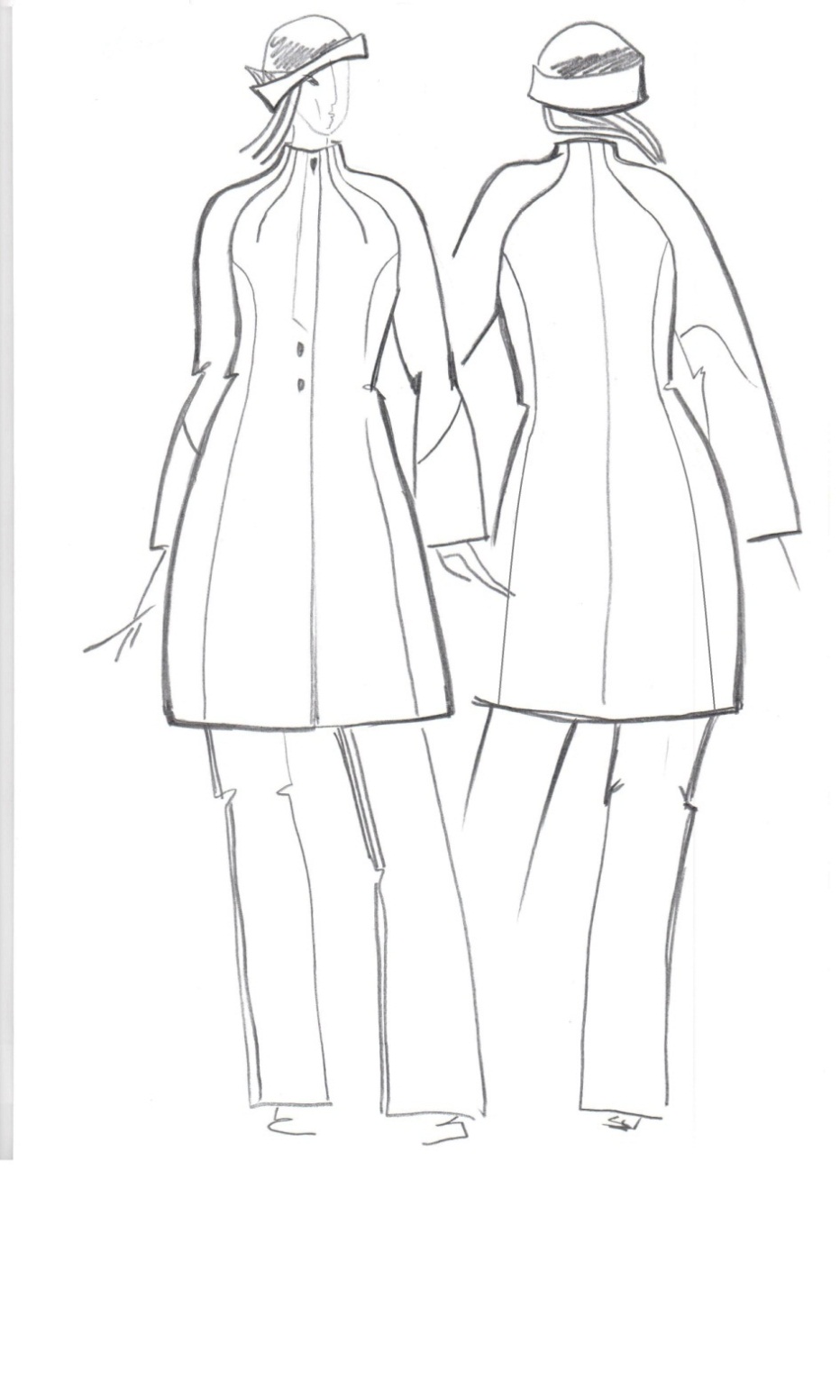 ПРАКТИЧЕСКОЕ ЗАДАНИЕ   II  УРОВНЯИнвариантная и вариативная частиУчастник № ________        Вариант № _____Инструкция по выполнению заданияВыполнить технический рисунок по эскизу модели (в двух проекциях) с нанесением горизонтальных линий по конструктивным поясам.Выполнить наколку модели летнего пальто на манекене в соответствии с параметрами технического рисунка.Выполнить и оформить комплект лекал без припусков по деталям разработанного макета.Провести контроль качества выполненного комплекта лекал, выполнить сборку макета из уточненных деталей.Описание моделиЛетнее пальто приталенного силуэта с рукавом реглан и цельновыкроенным воротником-стойкой, сформированным линиями реглана и нагрудными вытачками.Рукав реглан небольшого объема, с легким расширением книзу, состоит из трех частей. Верхняя часть рукава двушовная, состоит из передней и задней частей, нижняя часть отделена криволинейным рельефом.Облегание по талии достигается смещенными под пройму рельефами, на спинке дополнительное приталивание образуется за счет среднего шва.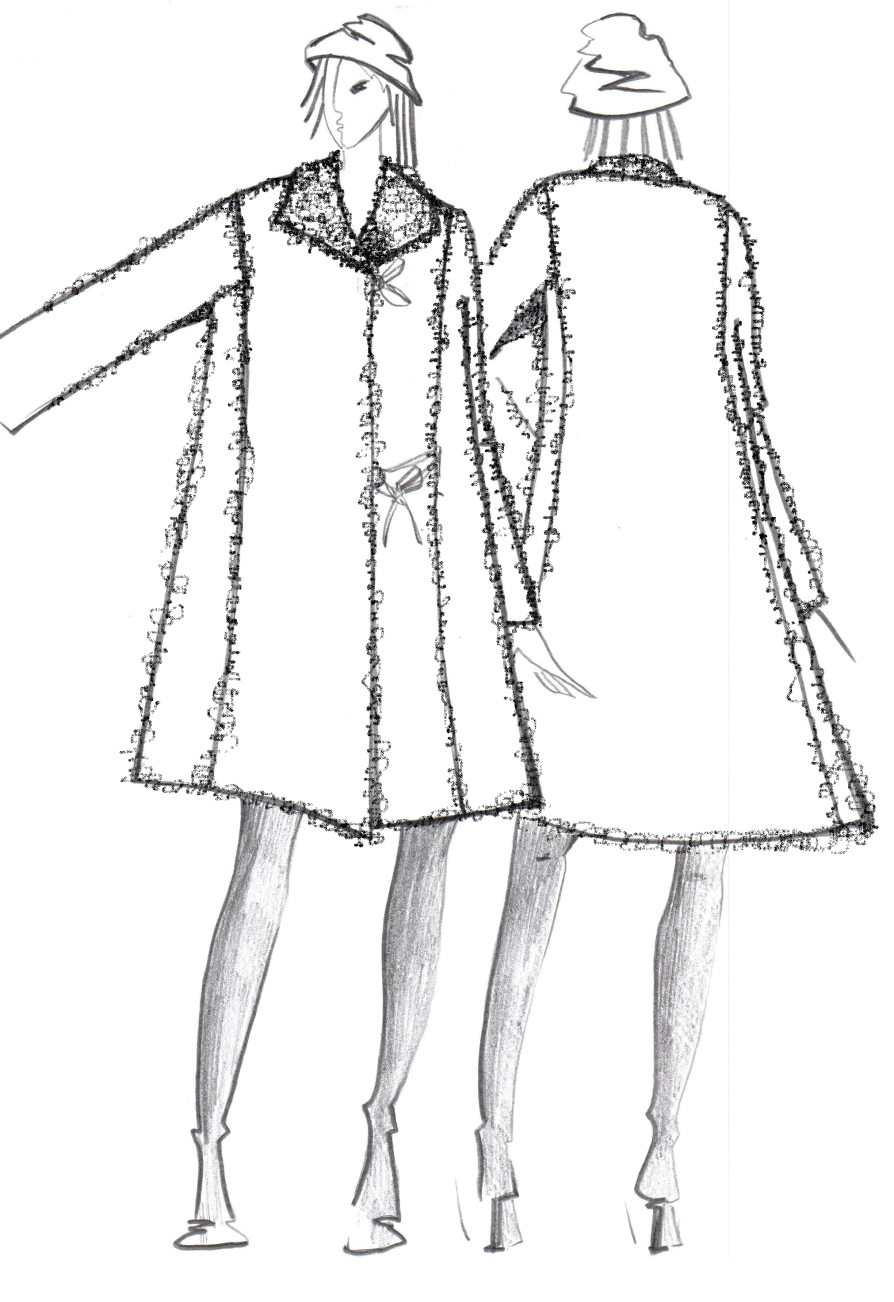 ПРАКТИЧЕСКОЕ ЗАДАНИЕ   II  УРОВНЯИнвариантная и вариативная частиУчастник № ________        Вариант № _____Инструкция по выполнению заданияВыполнить технический рисунок по эскизу модели (в двух проекциях) с нанесением горизонтальных линий по конструктивным поясам.Выполнить наколку модели летнего пальто на манекене в соответствии с параметрами технического рисунка.Выполнить и оформить комплект лекал без припусков по деталям разработанного макета.Провести контроль качества выполненного комплекта лекал, выполнить сборку макета из уточненных деталей.Описание моделиМеховое пальто свободного объема, расширенного силуэта, с центральной потайной застежкой и декоративными завязками по борту.Полочка и спинка с отрезными боковыми частями. Боковые карманы расположены в швах притачивания боковых частей к полочкам.Плечевые швы укороченные. Рукава прямые, рубашечного покроя, одношовные, с квадратной проймой и ластовицей. Воротник покроя «апаш» мягкой формы, цельновыкроенный с полочками. №п/пНомер участника, полученный при жеребьевкеОценка в баллах по каждому заданию в соответствии с номерами задачОценка в баллах по каждому заданию в соответствии с номерами задачОценка в баллах по каждому заданию в соответствии с номерами задачОценка в баллах по каждому заданию в соответствии с номерами задачОценка в баллах по каждому заданию в соответствии с номерами задачОценка в баллах по каждому заданию в соответствии с номерами задачОценка в баллах по каждому заданию в соответствии с номерами задачСуммарная оценка в баллах№п/пНомер участника, полученный при жеребьевке1. Тести-рование 2. Перевод  профессионального текста 2. Перевод  профессионального текста 2. Перевод  профессионального текста 3. Организация работы коллектива3. Организация работы коллектива3. Организация работы коллективаСуммарная оценка в баллах№п/пНомер участника, полученный при жеребьевке1. Тести-рование 2.12.2всего3.13.2всегоСуммарная оценка в баллах№п/пНомер участника, получен-ный при жеребьевкеОценка за выполнение заданий II уровняОценка за выполнение заданий II уровняОценка за выполнение заданий II уровняОценка за выполнение заданий II уровняОценка за выполнение заданий II уровняОценка за выполнение заданий II уровняОценка за выполнение заданий II уровняОценка за выполнение заданий II уровняОценка за выполнение заданий II уровняОценка за выполнение заданий II уровняСуммарная оценка в баллах №п/пНомер участника, получен-ный при жеребьевкеИнвариантная часть заданияИнвариантная часть заданияИнвариантная часть заданияИнвариантная часть заданияИнвариантная часть заданияИнвариантная часть заданияВариативная часть заданияВариативная часть заданияВариативная часть заданияВариативная часть заданияСуммарная оценка в баллах №п/пНомер участника, получен-ный при жеребьевкеИЧ.1ИЧ.2ИЧ.3ИЧ.4ИЧ.5ВСЕГОВЧ.1ВЧ.2ВЧ.3ВСЕ-ГОСуммарная оценка в баллах № п/пФамилия И. О. члена жюриОценка за выполнение заданийI уровня в соответствии с номерами вопросов и задачОценка за выполнение заданийI уровня в соответствии с номерами вопросов и задачОценка за выполнение заданийI уровня в соответствии с номерами вопросов и задачОценка за выполнение заданийI уровня в соответствии с номерами вопросов и задачОценка за выполнение заданий II уровня в соответствии с номерами вопросов и задачОценка за выполнение заданий II уровня в соответствии с номерами вопросов и задачОценка за выполнение заданий II уровня в соответствии с номерами вопросов и задачОценка за выполнение заданий II уровня в соответствии с номерами вопросов и задачОценка за выполнение заданий II уровня в соответствии с номерами вопросов и задачОценка за выполнение заданий II уровня в соответствии с номерами вопросов и задачОценка за выполнение заданий II уровня в соответствии с номерами вопросов и задачОценка за выполнение заданий II уровня в соответствии с номерами вопросов и задачОценка за выполнение заданий II уровня в соответствии с номерами вопросов и задачИТОГО№ п/пФамилия И. О. члена жюриОценка за выполнение заданийI уровня в соответствии с номерами вопросов и задачОценка за выполнение заданийI уровня в соответствии с номерами вопросов и задачОценка за выполнение заданийI уровня в соответствии с номерами вопросов и задачОценка за выполнение заданийI уровня в соответствии с номерами вопросов и задачИнвариантная часть заданияИнвариантная часть заданияИнвариантная часть заданияИнвариантная часть заданияИнвариантная часть заданияВариативная часть заданияВариативная часть заданияВариативная часть заданияВСЕГОИТОГО№ п/пФамилия И. О. члена жюриТПТОРВСЕГОИЧ.1ИЧ.2ИЧ.3ИЧ.4ИЧ.5ВЧ.1ВЧ.2ВЧ.3ВСЕГОИТОГО1Фамилия И. О.2Фамилия И. О.Средний балл за выполнение заданияСредний балл за выполнение заданияПредседатель рабочей группы________________________________подпись________________________________________фамилия, инициалыПредседатель жюри________________________________подпись________________________________________фамилия, инициалыЧлены жюри:________________________________подпись________________________________________фамилия, инициалы№п/пНомер участника,полученный при жеребьевкеФамилия, имя, отчество участникаНаименование субъекта Российской Федерации и образовательной организацииНаименование субъекта Российской Федерации и образовательной организацииОценка результатов выполнения профессионального комплексного заданияв баллахОценка результатов выполнения профессионального комплексного заданияв баллахОценка результатов выполнения профессионального комплексного заданияв баллахИтоговая оценка выполнения профессионального комплексного заданияЗанятоеместо (номинация)№п/пНомер участника,полученный при жеребьевкеФамилия, имя, отчество участникаНаименование субъекта Российской Федерации и образовательной организацииНаименование субъекта Российской Федерации и образовательной организацииСуммарная оценка за выполнение заданийI уровняСуммарная оценка за выполнение заданийII уровняСуммарная оценка за выполнение заданийII уровняИтоговая оценка выполнения профессионального комплексного заданияЗанятоеместо (номинация)123445661011Председатель рабочей группы (руководительорганизации – организатора олимпиады)Председатель рабочей группы (руководительорганизации – организатора олимпиады)Председатель рабочей группы (руководительорганизации – организатора олимпиады)Председатель рабочей группы (руководительорганизации – организатора олимпиады)Председатель рабочей группы (руководительорганизации – организатора олимпиады)________________________________подпись________________________________подпись________________________________подпись________________________________________фамилия, инициалы________________________________________фамилия, инициалы________________________________________фамилия, инициалы________________________________________фамилия, инициалыПредседатель жюриПредседатель жюриПредседатель жюриПредседатель жюриПредседатель жюри________________________________подпись________________________________подпись________________________________подпись________________________________________фамилия, инициалы________________________________________фамилия, инициалы________________________________________фамилия, инициалы________________________________________фамилия, инициалыЧлены жюри:Члены жюри:Члены жюри:Члены жюри:Члены жюри:________________________________подпись________________________________подпись________________________________подпись________________________________________фамилия, инициалы________________________________________фамилия, инициалы________________________________________фамилия, инициалы________________________________________фамилия, инициалы